ПРАВИТЕЛЬСТВО РОССИЙСКОЙ ФЕДЕРАЦИИфЕДЕРАЛЬНОЕ ГОСУДАРСТвЕННОЕ Бюджетное ОБРАЗОВАТЕЛЬНОЕ УЧРЕЖДЕНИЕ ВЫСШЕГО ПРОФЕССИОНАЛЬНОГО ОБРАЗОВАНИЯ«Санкт-Петербургский государственный университет» (СПбГУ)Институт философииВыпускная квалификационная работа на тему:РОЛЬ ЧАСТНЫХ ВОЕННЫХ КОРПОРАЦИЙ В СОВРЕМЕННЫХ РЕГИОНАЛЬНЫХ КОНФЛИКТАХСпециализация 37.04.02 – КонфликтологияСанкт-Петербург2016ВведениеЧастные военные компании в последней четверти двадцатого века стали признанной силой в различного рода региональных конфликтах. В международном гуманитарном праве и практике его применения в реальных боевых действиях сложилась некая правовая коллизия: военнослужащие частных военных компаний, не являясь ни одной из сторон, ведут боевые действия. Поэтому роль современных ЧВК, а также их статус и ответственность являются предметом дискуссий на различных уровнях – как реакция на их действительное присутствие в конфликтах. Также такие специальные вооруженные формирования дают возможность участвовать в конфликтах не только государствам, но и просто состоятельным людям или компаниям, имеющим финансовые ресурсы. Специальные докладчики Генеральной Ассамблеи ООН готовят ежегодный доклад «Использование наемников как инструмент нарушения прав человека и препятствие к осуществлению права народов на самоопределение». Объектом исследования данной работы являются частные военные компании, их деятельность в различных вооруженных конфликтах, а также занимаемая роль наравне с комбатантами (участниками боевых действий), наемниками и гражданскими лицами. Предметом исследования послужат доклады международных организаций, аналитических центров, а также работы, монографии и юридические документы по данной проблеме.Целью исследования является выявление проблемных и открытых вопросов роли и статуса частных военных компаний в вооруженных конфликтах.Для достижения данной цели необходимо решение следующих задач:Дать определение частной военной компании, задать временные и географические рамки исследования. Определить признаки частной военной компании, определить отличия от наемников, комбатантов, сходства с гражданским населением, привести примеры.Проанализировать основные международные организации, занимающиеся анализом ситуаций вокруг частных военных компаний в вооруженных конфликтах. Определить и проанализировать основные документы, принятые для определения деятельности частной военной компании.Проанализировать опыт применения частных военных компаний в вооруженных конфликтах. Провести сравнительный анализ по численности, эффективности деятельности, выполненным задачам, ответственности за действия – перед обществом, перед государствами.Определить проблемы и перспективы использования частных военных компаний, изменение структуры ведения боевых действий в мире, возможное зарождение новой мировой структуры – войск, которые не подчиняются ни одной стране.В работе рассмотрены такие частные военные компании, как Executive Outcomes, MPRI, Blackwater (Блэкуотер).При анализе частных военных компаний будут применяться критерии: компетентность работы частных военных компаний, экономическая эффективность, адаптивность работы, уровень контроля (ответственности), способность приспосабливаться к изменению задач (гибкость), а также общий вклад при решении боевых задач, совместно с вооруженными силами государства.В работе были использованы статьи и монографии по тематике появления, оценки деятельности и использования частных военных компаний. Большой объем материалов российских авторов в написан про юридически-правовой аспект. Наиболее активно занимаются данным вопросом занимается Волеводз А.Г., Кашников, Б.Н., Сазонова К.Л., Воробьева Е.А. Вопросы по данной проблематике освещаются на страницах «Военно-исторического журнала», «Международного уголовного права и международной юстиции», «Журнале международного права и международных отношений». На сегодняшний день вопрос статуса частных военных компаний изучен в малой степени. Иностранные авторы, в частности, американские, обратились к изучению данной области намного раньше, чем российские авторы, активность таких исследований приходится на десятилетие с 1990 по 2000 г.г. Также круг исследованных тем у иностранных авторов намного шире. Помимо зарубежных авторов в работе использовались официальные документы ООН, материалы международных конвенций, документы правительства США министерства обороны США.Изучаемые в работе проблемы оказались на стыке ряда дисциплин, среди которых находятся политология, конфликтология, социология, экономика, международное гуманитарное право. Это обуславливает междисциплинарный подход, примененный в работе. Такой подход позволит провести комплексный анализ вышеозначенных дисциплин и более полно оценить роль ЧВК в современных региональных конфликтах. В заключение были подведены итоги исследования, сделаны основные выводы.Глава 1. Частные военные компании на современном этапе.§1.1 Предпосылки создания ЧВК, первые их применения в вооруженных конфликтах.С распадом Социалистической Федеративной Республики Югославия балканский полуостров погрузился в пучину междоусобных войн. 4 августа 1995 годахорватское государство начинает операцию «Буря» против республики «Сербская Краина». 5 дней ожесточенных боев заканчиваются безоговорочной победой хорватов. По периметру окопов устанавливаются новые границы. Балканский блицкриг перевернул все представления о современных войнах. Впервые боевые действия такого масштаба велись не государственной армией, а наемной. Хорватскими подразделениями управляла американская ЧВК. Изменился сам принцип проведения военных операций. Основу любой операции в настоящее время составляют маленькие и компактные диверсионные подразделения, непосредственно работающие в зоне боевых действий. Основным видом деятельности ЧВК является создание и подготовка такого вида групп.Афганистан, Ирак, Иран, Сирия, Египет: ни один вооруженный конфликт последнего десятилетия не обходится без участия ЧВК. Рынок услуг по обеспечению безопасности очень близко стоит к ее навязыванию. Компании, зачастую сформированные из профессиональных наемников, могут как охранять объекты, так и переходить в наступление. Наиболее благоприятные исторические предпосылки для развития ЧВК были созданы в США. В шестидесятые годы двадцатого века США захлестнули волны протестов по поводу гибели американских военнослужащих во Вьетнаме. Весной 1967 года 200 тысяч человек по всей стране вышли на улицы, а через полгода 70 тысяч собралось возле здания Пентагона. Также стоит упомянуть антивоенный митинг в г. Беттели (США), прошедший в 1969 году и собравший 400 тысяч человек. Одной из первых созданных ЧВК была «Military Professional Resources Inc.», (MPRI). В 1995 году Пентагон заключил контракт с MPRI. Компания осуществила операцию «Буря» в Сербской Краине. 200 тысяч хорватских сербов были вынуждены бежать из страны. При этом официально американские военнослужащие не участвовали в этом конфликте. 
Признание такой новой структуры, как частные военные компании на международном уровне заставляет государства и международные организации проводить большую работу по исследованию данных образований, формированию определений таким структурам и поиску места в международном гуманитарном праве. Поэтому среди прочих задач четкое определение частных военных компаний является важным элементом данного исследования. Военное искусство в последние десятилетия в поисках выхода из кризиса, в котором оказалось из-за наличия ядерного оружия. Нельзя напасть на какую-либо страну у которой есть ядерное оружие, нельзя также напасть на союзника такой страны, потому что все понимают результат такого нападения. Однако, у каждого государства есть собственные интересы, которые не вписываются в концепцию международной безопасности современного мира, описанную в различных международных договорах. В данном случае средствами ЧВК решаются задачи свержения неугодной власти в отдельно взятом регионе или стране. В качестве примера можно привести действия движения «Правый сектор» в Украине против легитимной власти, избранной народом, а также транснациональные иррегулярные вооруженные формирования против армий государств – жертв агрессии «арабской весны». В обоих первых случаях войска государства – армии, дивизии, батальоны, подготовленные для ведения крупномасштабной войны, противостоят так называемым «повстанцам», «боевикам», а на деле деклассированным элементам, маргиналам, поправшим международное гуманитарное право. Вместе с тем, те самые «повстанцы» – хорошо организованы, не имеют проблем с материально-техническим обеспечением. Таким образом, прослеживается некая двойственность восприятия таких организаций, как «Правый сектор» – они существуют де-факто, но не де-юре. Они не определены четкими рамками международного права, а представляют собой совокупность банд и наемников. Суть действия таких банд: путем террора местного населения, грабежей, уничтожения запасов продовольствия вызвать массовое бегство из районов боевых действий, создавая при этом предпосылки к гуманитарной катастрофе. В результате данные банды способны привести страну к хаосу. Надо отметить, что регулярная армия государства (комбатанты) проигрывают ЧВК по ряду причин: дислокации группировок вооруженных сил; нахождении экономических объектов, используемых в интересах ведения войны на виду.В следующей части работы автор проведет оценку статуса ЧВК в соответствии текущим международным правом, что даст понимание какое место ЧВК занимает в современных международных отношениях.§1.2 Определение статуса ЧВК в соответствии с международным правом.Четыре Женевских конвенции и Дополнительные Протоколы, а также Гаагские конвенции признают три определенные категории людей: комбатанты, наемники и гражданские лица — являющиеся субъектами международного гуманитарного права, наделенные правами и обязанностями, будучи вовлеченными в боевые действия. Существующие правила и принципы не выделяют ЧВК или его персонал в отдельную категорию. Однако, на данный момент ведется работа по определению статуса сотрудников ЧВК в международном праве.Главный документ на 2016 год, определяющий деятельность частных военных компаний, государств места регистрации таких организаций, государств-выгодоприобретателей таких услуг – это документ Монтрё. Он принят на 63 сессии Генеральной Ассамблеи Совета Безопасности ООН 6 октября 2008 года. Будучи первым международным документом, определяющим понятие частной военной компании, Документ Монтрё носит рекомендательный характер для стран и международных организаций и дает следующее определение:«Частная Военная и Охранная компания – частный предпринимательский субъект, оказывающий военные и/или охранные услуги, независимо от того, как они себя характеризуют. К военным и охранным услугам относится: вооруженная охрана и защита людей, объектов, например, транспортных колонн, зданий и других мест; техническое обслуживание и эксплуатация боевых комплексов, содержание под стражей заключенных, консультирование или подготовка местных военнослужащих или охранных подразделений». Так, согласно п.23 данного документа, статус персонала ЧВК должен определяться международным гуманитарным правом в каждом конкретном случае, в зависимости от выполняемых обязанностей, однако, п. 22, 26 при этом призывает соблюдать нормы международного гуманитарного права, стандарты в области прав человека. Поскольку все же до сих пор не существует единой аббревиатуры для частных военных компаний – в литературе и документах встречаются как «частные военные компании» (ЧВК), так и «частные военные и охранные компании» (ЧВОК), «частные охранные компании» (ЧОК). Профессор МГИМО А.Г. Волеводз предлагает русский вариант понятия – «частные военные и охранные предприятия», основываясь на том, что слово «компания» в отечественном праве не применяется.  В работе для простоты повествования будет использоваться аббревиатура «ЧВК» – для описания подобного рода компаний. Автор основывается на том, что это наиболее распространенная аббревиатура. Кроме того, в работе будут использованы дополнительные аббревиатуры различных типов ЧВК, о которых речь пойдет ниже.§1.3 Категории лиц, вовлеченные в боевые действия§1.3.1. НаемникиНаемники – нанятые солдаты или персонал службы безопасности, которые принимают участие в военных действиях ради денежной или другой материальной выгоды без другой существенной связи с конфликтной ситуацией. Они не являются ни воюющей стороной, ни гражданскими лицами, а выделены в отдельную категорию в соответствии с международным гуманитарным правом. Статья 47 (2) Дополнительного Протокола I к Женевским конвенциям 1977 года определяет наемников следующим образом:Наемник – любой человек кто:1) принят на работу непосредственно в зоне боевых действий или за границей, чтобы сражаться в вооруженном конфликте;2) фактически принимает участие в боевых действиях;3) мотивирован на участие в боевых действиях личной выгодой;4) не является ни гражданином конфликтующей стороны, ни жителем территории, подконтрольной стороне конфликта;5) не является членом вооруженных сил конфликтующей стороны; 6) не был направлен государством, которое не является конфликтующей стороной, но официально ею признан. Однако те, кто непосредственно не участвует в боевых действиях, также не рассматриваются в качестве наемников. На практике персонал ЧВК преимущественно участвует в логистике, материально-техническом обеспечении, а также в иных мероприятиях, кроме непосредственного участия в боевых действиях: охраняя заключенных, проводя обучение военнослужащих, занимаясь поставкой продовольствия, и т.д. В случае форс-мажора на мирной территории, гражданские подрядчики не могут быть приравнены к наемникам в соответствии с Дополнительным Протоколом I. Кроме Дополнительного Протокола I существует также 2 конвенции, определяющие положение участия наемников: конвенция ООН против вербовки, использования, финансирования и обучения наемников 1989 года и Конвенция ОАЕ (Организации Африканского Единства) о ликвидации наемничества в Африке 1977 года. Конвенции ООН касаются также тех людей, которые приняты на работу, с целью свержения правительства или подрыва территориальной целостности государства. В отличие от Дополнительного Протокола I, конвенции ООН не требуют «непосредственного участия в военных действиях» в качестве условия для определения статуса человека, как наемника. В соответствии с конвенцией, цель приезда в область боевых действий является определяющий для причисления человека или группы лиц к категории «наемник». Конвенция ОАЕ (статья 1 (2)) также добавляет ответственности за наемничество в случае организации лагерей наемников, осуществления финансирования, обучения наемников и прочих действий, способствующих развитию данных групп.§1.3.2. КомбатантыКомбатанты-лица, по закону наделенные правом принимать прямое участие в боевых действиях во время вооруженного конфликта. Статус комбатанта в соответствии с международным гуманитарным правом определен двумя способами, а именно, пункт (i) в отношении членства в вооруженных силах (ст. 43) Дополнительного Протокола I); и пункт (ii) в отношении участников, имеющих статус военнопленного (Статья 4 Женевской конвенции (III) относительно Обращения с Военнопленными).Пункт (i) ст. 43 Дополнительного Протокола I определяет состав вооруженных сил в конфликте, а также то, что члены вооруженных сил – комбатанты. Вооруженные силы участвующей в конфликте стороны состоят из организованных вооруженных групп и единиц, которые находятся под командованием, ответственным перед воюющей стороной даже если воюющая сторона представлена правительством или властью, не признанной противной стороной. Каждый раз, когда воюющая сторона в конфликте включает военизированные или вооруженные правоохранительные органы в свои вооруженные силы, она должна уведомить другие воюющие стороны. В связи с этим, даже гражданские лица, объединенные в ополчение под единым командованием воюющей стороны в военизированную организацию, определяются как комбатанты. В данном контексте к комбатантам можно приравнять и персонал ЧВК, участвующий в боевых действиях в составе воюющей стороны, однако статус персонала ЧВК зависит от их интеграции и присоединения к регулярным вооруженным силам стороны конфликта.Рекомендации для определения статуса воюющих сторон также рассмотрены в Женевской конвенции (III) 1949 года «О статусе покровительствуемых лиц и порядке обращения с ними». Статья 4A (1) предусматривает, что военнопленными признаются следующие люди, попавшие и удерживаемые под властью врага:члены вооруженных сил участвующей в конфликте стороны, а также члены ополчения или добровольческих корпусов, являющихся частью таких вооруженных сил.С другой стороны, Статья 4A (2) Конвенции гласит, что боевой статус может также быть присвоен членам ополчения или добровольной силы, кто не объединен или включен в регулярные вооруженным силы, но соответствует определенным критериям:1) группа людей находится под командованием человека, ответственного за подчиненных;2) у людей имеется отличительный знак, распознаваемый на расстоянии;3) оружие переносится людьми открыто;4) осуществление действий и маневров в соответствии с законами и обычаями войны.Однако, когда стороны к конфликту нанимают гражданских подрядчиков, чтобы их задействовать в боевых действиях, персонал ЧВК возможно признать комбатантами и без прямого их подчинения воюющей стороне, если они выполняют другие четыре упомянутые выше критерии.§1.3.3. Гражданские лицаСмысл существования самого гуманитарного права сводится к защите гражданских лица в вооруженных конфликтах и смягчению последствий войны в отношении гражданских лица и гражданских объектах. Фундаментальной обязанностью воюющих сторон является вовремя отделить гражданские объекты и гражданских лиц, чтобы не наносить по ним удары и не подвергать их жизни опасности. Согласно статье 50 Дополнительного Протокола I существуют рекомендации относительно определения гражданских лиц:гражданское лицо– любой человек, который не принадлежит одной из категорий людей, упомянутых в Статье 4 (1), (2), (3) и (6) из Третьего Соглашения и в Статье 43 этого Протокола. В случае сомнения, является ли человек гражданским лицом, необходимо полагать, что такой человек является гражданским лицом.Участие персонала ЧВК в вооруженных конфликтах еще больше ухудшает ситуацию относительно определения статуса гражданских лиц, поскольку фактически самого определения гражданских лиц не существует, а оно дано в сравнении с комбатантами и наемниками. При этом, функции персонала ЧВК не статичны, а по сему, в соответствии с международным гуманитарным правом – они могут или быть как комбатантами, гражданскими лицами или наемниками в зависимости от их действий в вооруженных конфликтах и их союза со сторонами конфликта. Когда персонал ЧВК будет объединен с вооруженными силами, чтобы участвовать в военных действиях, их можно будет приравнять к комбатантам; тех, кто оказывает только логистические услуги (в соответствии со Статьей 4A (4) и (5) Третьей Женевской конвенции) рассматривают как гражданских лиц, но не как комбатанты; тех, кто участвует в военных действиях, но не будучи частью вооруженных сил стороны конфликта, рассматривают как наемников. В таком случае трудно дифференцировать наемников от других комбатантов или гражданских лиц В отсутствие ясного правового статуса человек может сознательно вводить в заблуждение других людей, пользуясь невозможностью определения его статуса. Поэтому, массовое использование персонала ЧВК может посеять беспорядок в вооруженных конфликтах, относительно предоставляемой защиты, доступной гражданскому населению. Встает проблема идентификации таких сотрудников, контроля движения на территории боевых действий. Однако на сегодняшний день международным гуманитарным правом предусмотрена ответственность за предоставление искаженной информации о статусе человека, находящегося в зоне боевых действий. Многочисленные международные конвенции признали ответственность корпораций несмотря на отсутствие определения ЧВК как отдельного участника вооруженного конфликта в соответствии с международным гуманитарным правом. Например, Конвенция ООН по Морскому праву 1982 года вводит ограничения, касающиеся морского дна и его ресурсов; Статья 1 Международной конвенции о гражданской ответственности за ущерб от загрязнения нефтью 1969 года считает ответственным владельца судна, или физическое или юридическое лицо, за загрязнение, вызванное судном; и Статья 10 конвенции Организации Объединенных Наций против транснациональной организованной преступности ссылается на ответственность юридических лиц. Однако, Эндрю Клэфэм справедливо оценил данные факты:«Пока мы признаем, что у людей есть права и обязанности в соответствии со Всеобщей Декларацией ООН о Правах Человека и Международным гуманитарным правом, мы должны признать, что юридические лица должны иметь международный статус, чтобы обладать правами, и, с другой стороны, иметь возможность быть преследованными судом, быть ответственными за нарушения международного права».Фактически, необходимо позволить корпорациям получить международный статус наравне с государствами, чтобы быть ответственными за свои нарушения в международном праве. Нюрнбергский трибунал 1946 года явно показал, что конкретные люди могут понести ответственность за преступления против человечества, совершенные группой лиц или в некотором роде «компанией», насколько можно такой принцип перенести на современные ЧВК, учитывая, что в современном праве пока что предусмотрены только материальные штрафы без лишения свободы. Поэтому статус юридического лица в данном случае не предполагает уголовную ответственность за совершенные преступления – убийство людей и т.д. Поэтому данный вопрос в настоящее время является предметом дискуссии Международного уголовного суда в двух основных работах Комиссии Международного Права, а именно, резолюции «Об ответственности государств за международно-противоправные деяния» 2001 года и статьи Проекта об Ответственности Международных организаций 2008 года, которые являются ценными дополнениями к средствам обеспечения режима ответственности в вооруженных конфликтах.Вместе с работой международных органов, частные военные компании самостоятельно назначают уголовные трибуналы, чтобы наказать своих сотрудников, включая менеджеров, директоров и командиров, нарушивших нормы международного права. Кроме того, в случае грубых нарушений прав человека Совет Безопасности ООН может также основать международные уголовные трибуналы, в соответствии с мандатом Главы VII устава ООН, для судебного преследования преступников. Международный уголовный трибунал по бывшей Югославии 1993 года, Международный уголовный трибунал по Руанде 1994 года и Специальный суд по Сьерра-Леоне 2002 года и т.д., являются яркими примерами.§1.4 Американское законодательство, регулирующее ЧВК.В этом исследовании будут рассмотрены американские ЧВК, поэтому в исследовании будет уделено внимание анализу документов, регулирующим деятельность ЧВК на территории Соединенных Штатов Америки, а также законодательству ООН по вопросам ЧВК, наемничества, защиты гражданского населения в зоне боевых действий. Фактически, американское правительство нанимает ЧВК для того, чтобы защитить национальные активы или активы своих союзников по ряду причин, в которые входит самооборона, упреждающая самооборона, профилактическая самооборона. Доктрина Weinberger разъясняет надлежащие условия, по которым возможно применение силы, определяя, что сила должна быть последним способом в разрешении конфликта.Стратегия национальной безопасности 2006 года США дает полномочия в применении силы для того, чтобы «защитить свободу и справедливость», утверждая, что «эти принципы правильные и верные для всех людей по всему миру». В качестве стандарта международной законности, США соблюдают Устав Организации Объединенных Наций (Глава VII, ст. 42, 43), руководствуются документами Совета Безопасности ООН и его разрешениями, определяющими, какой силой может воспользоваться для поддержания или восстановления мира.У конгресса США есть полномочия для объявления войны, таким образом узаконена внутренняя мобилизация служб для национальной обороны, но у президента как главнокомандующего есть полномочия для развертывания вооруженных сил при постоянной угрозе. Такие полномочия дает Военный закон о Полномочиях 1973 года.Военный закон о Полномочиях позволяет быстрое военное развертывание на необъявленных зонах конфликта, но требует обращения к Конгрессу посредством создания отчетов о проведении военных действий. Строгое исследование таких отчетов предназначено для того, чтобы предотвратить недопустимые, тайные конфликты и обеспечить доступ граждан к такого рода материалам.Текущая юридическая парадигма использования ЧВК отражает неясные границы между правительством и частными вооруженными силами. Конкретные государства в ряде случаев используют ЧВК из-за отсутствия международных вооруженных сил и в качестве ответа на политические сложности в Организации Объединенных Наций. Направление структур ЧВК в качестве реакции на локальный кризис - рабочая процедура для членов Совета Безопасности ООН. Однако, любой из пяти постоянных членов Совета Безопасности может наложить вето на такую меру. Например, Китай, защищая его экономические интересы в Судане, в 2006 году наложил вето на предложение резолюции Совета Безопасности ООН по отправке международные войска для вмешательства в Дарфурский конфликт.Использование ЧВК позволяет обойти право «вето » или другие длительные политические процедуры согласования. Юридическая чистота использования ЧВК соотносится со ст. 47 Дополнительного протокола I 1977 года к части III Женевской конвенции 1949 года (GCIII). Эта статья объявляет вне закона наемников, но определяет, что «поставщики» законны, и не проводит градацию между оборонными подрядчиками и ЧВК. Это позволяет странам эффективно обходить органы правовой защиты ООН при попытке подвергнуть судебным разбирательствам сотрудников ЧВК. США, не подписав данный протокол, имеет внутригосударственные законы, запрещающие участие в иностранных конфликтах в частном порядке. Исторически, закон о государственном нейтралитете 1794 года, как предполагалось, запрещал американским гражданам привлекаться во внешние войны или вторгаться в суверенные страны, но не оговаривал вмешательство в принципе, например, Вильям Волкер в Никарагуа, Натан Алгерн в Японию.§1.5 Типология ЧВКЧастные компании могут быть разделены на две главных категории: принимающие непосредственное участие в боевых действиях и принимающие участие в материально-техническом обеспечении.ЧВК поддержки/жизнеобеспечения специализируются на логистике. Примеры ЧВК по жизнеобеспечению включают в себя«KBR», «Titan Corporation и Bechtel Group, Inc», специализирующихся, соответственно, на логистике, радио- и компьютерном обслуживании, и организации сети, и строительстве охранных заграждений.К ЧВК, прямо или косвенно связанных с боевыми действиями, можно отнести 4 категории (см. Рисунок 1):1. КОК - Коммерческая охранная компания;2. ЧВК – Частная военная компания; 3. ЧОП – Частное охранное предприятие;4. ЧБК – Частная боевая компания;5. ВКД – Военная компания на доверенности (от имени государства);6. ВО – Внештатные операции.Частные военные компании могут быть дополнительно разделены на военные компании на доверенности и частные охранные предприятия.Военные компании по доверенности – частные компании, которые действуют в соответствии с их национальными целями. Компании по доверенности могут применять прямую силу, но всегда находятся под влиянием участвующей стороны (см. Рисунок 1).В работе будет произведен анализ ЧВК двух главных категорий: частных боевых компаний и частных военных компаний, поскольку они лучше всего иллюстрируют возможности и последствия работы ЧВК в зонах боевых действий. В работе не будет проводиться исследование ЧВК, выполняющих охранные функции, или выполняющих функции обеспечения.Предлагаемый рисунок 1 иллюстрирует возможный перечень типов компаний, разделенных по уровню практикуемого насилия.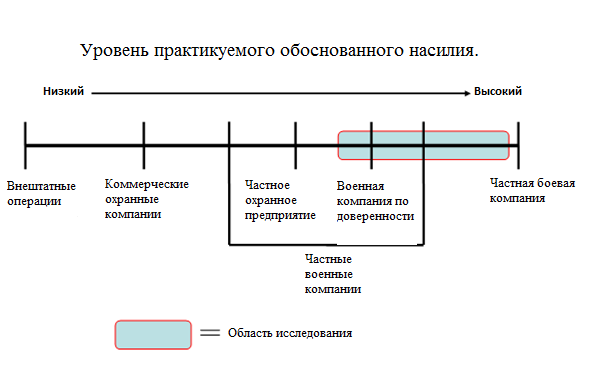 Рисунок 1. Уровень практикуемого обоснованного насилия.1. КОК –Коммерческая охранная компания;2. ЧВК–Частная военная компания;3. ЧОП –Частное охранное предприятие;4. ЧБК –Частная боевая компания;5. ВКД – Военная компания на доверенности (от имени государства);6. ВО – Внештатные операции.Глава 2. Деятельность частных военных компаний «Executive Outcomes», «MPRI», «Блэкуотер» в региональных конфликтах.§2.1Частная военная компания «Executive Outcomes», ( «Предопределенный Результат»).«Executive Outcomes» – крупная частная военная компания, основанная в ЮАР в 1989 году бывшим генерал-лейтенантом южно-африканских вооруженных сил безопасности Эбеном Барлоу и существовавшая до 1998 года. Согласно Рисунку 1 «Executive Outcomes»по практикуемому насилию относится к частной боевой компании– последней категории ЧВК.Основные задачи «Executive Outcomes»: Предоставление военных и консультаций. Обсуждение военной стратегии;Обеспечение профессиональной военной подготовки, в настоящее время доступной вооруженным силам – на море, воздухе и суше;Обеспечение и проведение миротворческих операций;Обеспечение защиты определенной территории;Оказание консультаций государственным вооруженным силам по выбору оружия, платформ вооружения.Данная ЧВК была задействована в военизированных операциях, действуя против партизан в Намибии, Анголе, Родезии, а также по всей Южной Африке, начиная с 1989 года, после падения режима апартеида. Как следствие, состав вооруженных сил ЮАР был серьезно сокращен, поэтому большое количество военных специалистов осталось без работы и средств к существованию. Среди таких военных и был Эбен Барлоу (генерал-лейтенант южно-африканских вооруженных сил) – основатель «Executive Outcomes». Изначально данная структура создавалась для оказания услуг по обучению военного персонала южно-африканских сил спецназа. Позже EO получила контракт на обучение специальной группы офицеров службы безопасности по борьбе с синдикатами, занимающимися незаконной добычей алмазов в Ботсване. Специалисты EO также обучали и тренировали вооружённые силы Анголы. Также стоит обратить внимание на то, что юридически данная компания была оформлена на территории Великобритании.§2.1.1 Участие ЧВК «Executive Outcomes» в гражданской войне в Анголе (1993 -1994г.г.).В 1993 году сторонами гражданской войны в Анголе были Национальный союз за полное освобождение Анголы (УНИТА) и вооруженных сил Анголы (FAA). УНИТА намеревалась получить политическую власть, захватывая нефтеперерабатывающие заводы в порту Сойо (север провинции Заир, Ангола), добираясь и до других международных бизнесов в Анголе. Вооруженные Силы Анголы не смогли отразить нападение на очистительные заводы и правительство заключило с EO контракт в сентябре 1993 года, чтобы отбить порт Сойо и обучить войска Вооруженных Силы Анголы действиям по боевому обеспечению. Взаимодействие между EO и FAA осуществлялось через правительство Великобритании, которое кроме всего прочего владело местной нефтяной компанией. Правительство Великобритании одобрило контракт на 10 миллионов долларов, результатом которого стало вторжение в порт Сойо 80 человек – сотрудников EO, которые без единой жертвы провели захват порта, а также захватили нефтеперерабатывающий завод. Далее ангольское правительство предложило второй контракт, чтобы обучить FAA и пограничные войска, по которому они заплатили $40 миллионов в деньгах и нефтяных концессиях. По данному контракту 500 членов EO восстановили 16 бригаду Вооруженных Сил Анголы, обучили 5 тысяч солдат, 30 пилотов, провели операции по вытеснению УНИТА из столицы Анголы, в результате чего воюющие стороны сели за стол переговоров. План кампании глубокого проникновения, нападений воздух-земля и ночных бомбардировок нанес вред мятежникам и вынудил их принять Лусакский протокол в октябре 1994 года. Лусакский протокол постоянно нарушался, но при поддержке FAA, оттеснения УНИТА от столицы, EO успешно выполнил условия второго контракта с Анголой. Ангольское государство получило стабильность внутри государства, обученную армию, способную сдерживать остатки УНИТА.§2.1.2.  Участие ЧВК «Executive Outcomes» в гражданской войне в Сьерра-Леоне (1992-1995 г.г.)В августе 1992 года заговорщики (Объединенный Революционный Фронт) военного переворота в Сьерра-Леоне взяли на себя управление правительством действующего тогда президента (генерал-майора) Джозефа Саида Момо. Вскоре сформированное правительство, названное Национальным временным правящим советом (NPRC), выгнало Момо из-за коррупции, назначив главой государства 27-летнего капитана Валентина Стрэссера. Национальный военный правящий совет (позднее Высший государственный совет), движимый оппозицией, был так же неэффективен, как и администрация Момо. Объединенный революционный фронт (RUF), получил прямую помощь от либерийского президента Чарльза Тейлора, цель которой состояла в том, чтобы захватить г. Фритаун, свергнуть NPRC и получить контроль над алмазными шахтами.  Миротворческие силы, объединенные под эгидой ООН, не смогли вмешаться в данный конфликт, потому что Франция объявила о желании наложить вето на любую резолюцию, разрешающую ввод миротворческих войск в Сьерра Леоне. Позиция Франции была неприязнью к британскому периоду колонизации данной страны.  Миссия ООН в Сьерра-Леоне (UNAMSIL) была неэффективной, и чтобы обойти таким образом право «вето» со стороны Франции в Совете Безопасности ООН, администрация Стрэссера наняла EO в апреле 1995 года. Первоначальный контракт составил $15 миллионов, а также ставил перед ЕО четыре задачи:1. Безопасность г.Фритаун;2. Восстановление контроля над алмазными областями страны, шахтой «Rutile», предоставляя, таким образом, контроль правительству над ценными ресурсами в том числе и для оплаты данного контракта;3. Уничтожение главного офиса Объединенного революционного фронта (RUF);4. Зачистка оставшихся территорий, оккупированных Объединенным революционным фронтом.Конечная стоимость при этом за все услуги EO была сводится к цифре от 35$ до $60 миллионов, что значительно меньше, чем стоимость UNAMSIL – Миротворческой миссии ООН в Сьерра Леоне ($607 миллионов в год).Неразвитая инфраструктура в Сьерра-Леоне принудила EO сосредоточиться на воздушной переброске вооруженных сил. ЧВК внедрила 160 сотрудников, чтобы бороться с 15000 армией Объединенного революционного фронта (RUF). Также стоит отметить, что сотрудники EO получили от правительства Сьерра Леоне форменную одежду и стрелковое оружие, эквивалентное королевской группе войск Сьерра-Леоне (RSLMF).  В результате проведенный боевых операций войска Объединенного национального фронта были быстро вытеснены из Фритауна с помощью воздушной поддержки и агрессивных тактических маневров. Солдаты EO, с их образованием Южно-Африканских Сил Обороны (SADF), были экспертами в партизанских операциях. Они превосходили неорганизованных и часто опьяненных марихуаной, силы Национального освободительного фронта (RUF), что привело к их окончательной победе в Фритауне.В августе 1995 года правительство Сьерра Леоне предложило EO второй контракт, чтобы полностью разрушить Национальный освободительный фронт (RUF), стоимостью $35 миллионов, подлежащий оплате наличными и концессиями алмазного рудника. Данный контракт составил одну треть ежегодного бюджета королевской группы войск Сьерра Леоне (RSLMF). Использование обширной разведывательной агентуры, поддержанной международными связями, а также точная воздушная разведка позволили EO быстро осуществлять точные удары в джунглях против недостаточно подготовленного противника. Поражение Национального освободительного фронта (RUF) привело воюющие стороны к мирному урегулированию конфликта, многопартийным гражданским президентским выборам в феврале 1996 года. Граждане Сьерра Леоне положительно оценили работу EO по установлению мира в стране. После выхода войск ЕО из Сьерра Леоне, порядок помогали поддерживать силы ООН, а также вооруженные силы Экономического сообщества западноафриканских государств (ECOMOG). Национальный освободительный фронт (RUF) аннулировал мирный договор и возобновил конфликт, вовлекая при этом солдат-детей для борьбы с действующим режимом. §2.2 Частная военная компания «MPRI».«Military Professional Resources Inc.» (MPRI), частная военная компания, сформированная в 1987 году восемью отставными генералами, имеет тесные связи с Министерством Обороны США. Большинство сотрудников MPRI – бывшие военнослужащие армий США. Помимо этого, компания имеет в резерве около 9 тысяч военных, готовых заключить контракт. С участием MPRI в боснийском конфликте 1995 года данная ЧВК приняла на себя роль группы поддержки вооруженных сил США, имея контракты с американским правительств.§2.2.1 Участие ЧВК «MPRI» в боснийской войне на стороне государства Хорватия.С началом распада Социалистической Федеративной Республики Югославия, в результате начавшегося вооруженного конфликта вооруженные силы Сербии вошли в Хорватию и Боснию в 1991 году с целью установления контроля над хорватскими землями и созданием единого государства, чтобы не выходить из состава Югославии. Сербские военизированные и вооруженные силы начали этнические чистки в отношении хорватского населения. Случай падения «Черного ястреба» в Сомали в октябре 1993 года значительно изменил радикальный настрой американского правительства в решении вопросов поддержания демократии военными методами. Однако, министр обороны Хорватии Сусак обратился к министру обороны США Уильяму Перри США за военной помощью, но руки Перри были связаны Резолюцией 713 Совета Безопасности ООН от 25 сентября 1991 года, накладывающей эмбарго на поставки оружия в Югославию и прямую военную помощь. В качестве преодоления данной резолюции Перри предложил контракт с MPRIна $140 миллионов, по которому 45 военных советников находясь на территории Хорватии обучали бы местные войска. В настоящее время компания MPRI отрицает факт нахождения советников на территории Хорватии в те времена.Река Дрина для хорватских войск стала границей, на которой они стремилась заблокировать войска Боснии и Сербской Краины, а также отбросить их обратно в Сербию. Таким образом, с помощью советников ЧВК MPRI войскам Хорватии удалось обойти резолюцию 713, и де-факто получить помощь пусть и в ограниченном масштабе от американского правительства посредством контракта с MPRI. Перед советниками ЧВК MPRI ставились 2 глобальные задачи:1) обучение высшего командного состава для последующей реформы министерства обороны Хорватии;2) обеспечение контроля военной подготовки и системы образования Вооруженных Сил Хорватии (HrvatskaVojska (HV).Контракт с привлечением советников ЧВК MPRI начался в апреле 1995 года и уже в августе Вооруженные силы Хорватии перешли в наступление на Сербскую Краину совместно с пятым корпусом Армии Боснии и Герцеговины – операция «Буря». Наступление завершилось победой сил Хорватии и ликвидацией республик Сербской Краины и Западной Боснии. Сражение показало слаженное взаимодействие тяжелой техники, артиллерии и военно-воздушных сил боснийских сербов. После четырех дней борьбы сербский президент С. Милошевич согласился начать переговоры с коалиционными правительствами ООН, которые вылились в Дейтонские Мирные Соглашения в ноябре 1995 года. Хорватское превосходство на значительной территории привело к уменьшению войск Сербии и их нападений. Сербские силы столкнулись с более эффективным сопротивлением под руководством советников из MPRI и пересмотрели планы относительно крупномасштабного наступательного броска на Хорватию с целью вернуть потерянные позиции. Согласно позиции ООН, фактор MPRI был решающим последующим после обучения военных структур Хорватии.Хотя MPRI продолжает отрицать связь с вооруженными силами Хорватии, очевидно, что качественные изменения в боевой подготовке и эффективности проведения боевых действий произошли именно после приезда на территорию Хорватии советников, что само по себе означает сильное американское влияние на правительство Хорватии. По свидетельствам бывшего сотрудника MPRI генерал-лейтенанта Сойстера что американское правительство «использует нас, чтобы проводить американскую внешнюю политику. Мы, конечно, не определяем внешнюю политику, но мы можем быть частью американского правительства, выполняющего внешнюю политику». Как следствие такой политики – на территорию Боснии через Хорватию были введены де-факто подконтрольные войска НАТО Силы Внедрения (IFOR) с 20 декабря 1995 года по 20 декабря 1996 года формально для прекращения этнических чисток хорватов. Дейтонские Мирные Соглашения привели к Военному Трибуналу для сербских лидеров и реорганизации IFOR к Стабилизационным Силам НАТО по поддержанию мира в Боснии и Герцеговине (SFOR) общим военным контингентом до 60 тысяч военнослужащих. В настоящее время MPRI обслуживает офисы в Сараево и в некоторых других городах на Балканском полуострове.§2.3Частная военная компания «Блэкуотер».Основанная в 1997 году, Эриком Принсом и Элом Кларком, группа компаний Prince Group состоит из девяти компаний (см. Рисунок 2), которые позволяют назвать их универсальной ЧВК.Данная ЧВК работает практически по всему миру, объединяя в своем арсенале широкий спектр ресурсов и услуг, предоставляемых своим клиентам. Сотрудники Блэкуотера, работая в современных учебных центрах, разрабатывают профессиональные программы для обучения и считаются лучшей компанией среди себе подобных.Первоначальной целью Блекуотра было создание центра повышения квалификации для Американских Вооруженных Сил в Северной Каролине. Вскоре учебные центры начали создаваться и для других федеральных ведомств, включая ФБР, АНБ, а также создание новых учебных центров обуславливалось различными происшествиями, такими как 9/11, ураган Катрина, и т.д. Такие центры обучения с 2000 года собраны бывшим агентом ЦРУ Д. Смитом в рамках одной из компаний Блекуотер – «Blackwater Security Company», (BSC).Масштаб BSC, только одной из девяти Блэкуотерских компаний, не опубликован, но по оценкам различным специалистов насчитывает около 21000 подготовленных сотрудников, выполняющих различные задачи. Блэкуотерская Академия готовит приблизительно 30000 сотрудников в год, специализирующихся на охранной деятельности и военных операциях. Также персоналу, выполняющему охранную деятельность нужна помощь – логистика и материально-техническое обеспечение. Таких сотрудников насчитывается тоже как минимум 45000 человек в год.Рисунок. 2. Структура холдинга The Prince Group.1. Афганистан: Операция «Несокрушимая свобода».«Blackwater Security Company» заключила свой первый контракт на работу в Афганистане в рамках операции «Несокрушимая свобода». Контракт предусматривал предоставление 20 охранников для работы в Кабуле в зданиях ЦРУ в течение шести месяцев, общая стоимость подготовки 20 сотрудников составила 5.4 миллионов долларов. ЦРУ планировало выплачивать ежедневное содержание каждому сотруднику $550 в день, но Блэкуотер выставил счета по 1500 долларов на «стрелка» в день как минимальную сумму, покрывающую издержки компании и позволяющую заработать на этом контракте. Согласно отчету Блэкуотер, за время исполнения контракте на охраняемых зданиях ЦРУ не произошло ни одного нарушения, здания находились в безопасности. Однако, ЦРУ и Государственный департамент США не возобновил контракт; указав в официальном заявлении причину – неполное соответствие выполняемых услуг по ранее заключенному контракту. Компания Блэкуотер утверждает, что реальной причиной явился конфликт с исполнительным директором ЦРУ Элвином Бернардом Кронгардом.  В комитете по надзору 14 ноября 2007, на слушаниях по компании Блэкуотере, расследуя заявления о вмешательстве братом Кронгарда, Говардом, председатель Генри Уоксмен заявил, что Э. Б. Кронгард был участником консультативного совета «Блэкуотера», усиливая связи между компанией и исполнительной ветвью власти США.§2.3.1 Участие ЧВК «Блэкуотер» в операции «Иракская свобода».Пол Бремер стал директором организации по Реконструкции и Гуманитарной Помощи Ираку, (ORHA), в мае 2003 года. В качестве главы Coalition Provisional Authority (CPA) посол Бремер подчинялся министру обороны, но за личную безопасность был ответственен Государственный департамент США. Американская служба разведки определила данную миссию как крайне опасную и приостановила ее, позволив компании Блэкуотер заключить контракт на внеконкурсной основе в августе 2003 года. Сумма контракт в $27.7 миллионов требовала отряд охраны, обеспечивающий личную безопасность для Бремера с помощью двух вертолетов и нескольких бронированных автомобилей и самолет CASA-212. Данные меры были предприняты как ответ на назначенное вознаграждение в 45 миллионов долларов воюющими иракцами за голову господина Бремера в статусе главы CPA. Охрана осуществлялась путем ограждения дороги в момент следования другими автомобилями. Такая тактика снижала угрозу приближения к Бремеру, но также настраивала иракское общественное мнение против участников CPA.Дальнейшим сотрудничеством между ЦРУ и Блакуотер в Ираке стал контракт Worldwide Personal Protective Services (WPPS), который включал помимо Блэкуотер также организации (ЧВК): Triple Canopy Inc. и Dyn Corp. По этому контракту Блэкуотер обеспечивала защиту американских и/или определенных высокопоставленных чиновников иностранных правительств на территории Ирака при возникновении необходимости в течение неопределенного срока. Контракт первоначально оценивался в $332 миллиона для каждой из трех ЧВК. Позднее стоимость расширилась до $488 миллионов к июлю 2006 года, а в исполнении данного контракта было задействовано 482 сотрудника ЧВК Блэкуотер.  Государственный департамент США продлил контракт (WPPS II) в мае 2006 года, увеличив количество сотрудников ЧВК до 1020 и стоимость контракта до $1.2 миллиарда.На работу ЧВК в Ираке оказал существенное влияние случай столкновения сотрудников Блэкуотер с сунитскими повстанцами рядом с рекой Эль-Фаллуджа 30 марта 2004 года. Убийство четырех сотрудников Блэкуотера суннитскими повстанцами стало известно благодаря муссированию в СМИ, в частности каналом Аль-Джазира. Эти сотрудники работали по контракту на Eurest Support Services (ESS), занимались разведкой маршрута через реку Эль-Фаллуджа. Суннитские повстанцы по ошибке приняли их западные типажи лиц (они передвигались на бронированных автомобилях) за агентов ЦРУ и заманили их в засаду, производя при этом видеосъемку.  Ужасная картина сожженных американцев, свисающих с моста реки Эль-Фаллуджа, увеличили обеспокоенность Западных дипломатов, и ставки за работу ЧВК взлетели. Расценки Блэкуотера повысились до 2,000$ в день за каждого стрелка, событие также ввело термин «частный подрядчик» («private contractor») в американский лексикон. Государственный департамент США продолжал требовать, чтобы Блэкуотер защитил структуры временной власти Ирака, а также действующие посольства стран, рассеянные по Ираку. Блэкуотер защищал CPA в Наджафе во время шиитского восстания при Моктаде аль Садре в августе 2004 года. Восемь сотрудников Блэкуотера боролись вместе с четырьмя морскими пехотинцами против повстанцев в течение дня, успешно защищая CPA, американские войска не могли прорвать кольцо окружения, чтобы помочь и эвакуировать сотрудников CPA. Сотрудники Блэкуотер смогли эвакуировать всех людей из окружения на своих вертолетах. Такие действия персонала Блэкуотера по эвакуации и спасению гражданских лиц и комбатантов добавили авторитета и доверия в отношении исполнения своих обязательств по действующим контрактам независимо от физической опасности.Вплоть до середины 2014 года Блэкуотер осуществил более чем 16000 охранных операций по всему миру, с потерями до 10 сотрудников в Ираке, троих человек в Афганистане, но не без потерь защищаемых лиц ни в одной стране. Блэкуотер регулярно отчитывается о проделанной работе, однако данную ЧВК резко критикуют за жесткие и порой жестокие методы работы, которые приводят к смертельным случаям среди иракского населения. Сотрудники Блэкуотер трактуют насилие как неизбежную меру по сохранению собственной безопасности и безопасности охраняемых людей и объектов. В качестве ярких примеров можно рассмотреть 2 из многих случаев, в которых сотрудников Блэкуотера обвиняются в жестоком отношении к иракцам. В июне 2005 года Блэкуотерские охранники убили невооруженного иракского человека, проходившего по обочине дороги в аль-Хиллахе. Компания заплатила его семье 5,000 долларов компенсации. В сентябре 2007 года; 17 иракцев были убиты на площади Нисур в Багдаде. По сообщениям пресс-службы Блэкуотер сотрудники находились под прямым огнем и ответили равнозначно. Иракцы заявляют, что сотрудники ЧВК стреляли без разбора по невинным гражданским лицам.Стоит отметить, что персонал ЧВК не является юридически ответственным за смерти в результате противоправных действий. Приказ № 17 Бремера исключил любую ответственность за действия ЧВК с 2003 года до принятия закона о Разрешении Защиты в 2007 году. С тех пор Блэкуотер во избежание судебных преследований в случае возникновения подобных вышеописанных инцидентов вынужден в срочном порядке расторгать контракты с сотрудниками, убившими и нанесшими тяжкий вред здоровью гражданским лицам.Рейтинг обороноспособности Министерства Обороны США «Quadrennial Defense Review» в феврале 2006 года признает подрядчиков – ЧВК неотъемлемой частью современного поля битвы и включает их в эксплуатационное планирование, отмечая их реальный вклад в обороноспособность США.По свидетельствам американского посла в Ираке до февраля 2009 года Райана Крокера: «У Государственного департамента США на сегодняшний день просто не существует альтернативы обеспечения безопасной работы сотрудников дипломатической миссии в Ираке, кроме как с помощью контрактов на охрану с ЧВК». § 2.4. Проблемы ответственности ЧВКК.Л. Сазонова на основе анализа документов международного гуманитарного права выделяет несколько правовых вопросов, связанных с ответственностью ЧВК при работе по тому или иному контракту:ответственность ЧВК как организации за превышение полномочий и нелегитимное применение силы;ответственность сотрудников ЧВК за превышение полномочий и нелегитимное применение силы;ответственность государств-заказчиков услуг ЧВК;ответственность государства, в котором создано или зарегистрирована ЧВК;ответственность международных организаций, привлекающих ЧВК для осуществления деятельности.Нюанс в раскрытии уровней ответственности заключается в определении юридического статуса частных военных компаний. Учитывая тот факт, что ЧВК является юридическим лицом, а другой стороной по договору – государство (или международная организация), на лицо имеет место столкновение норм международного публичного права, внутреннего права государства, в котором зарегистрирована ЧВК, а также международного частного права. Также нередки случаи, когда ЧВК зарегистрирована в одной стране, нанимается другим государством для работы в третьем государстве или в своем государстве. Также личная ответственность сотрудника ЧВК как субъекта международного гуманитарного права важна как отдельный вид ответственности, поскольку сотрудники ЧВК также могут быть гражданами разных стран. Налицо большое количество правовых коллизий пока что еще не решенных мировым сообществом. В отличие от государственных вооруженных сил, гражданские подрядчики занимают относительно неоднозначный правовой статус, который приводит к почти полному отсутствию юридического судебного преследования, даже когда обвинения в проступке возможно подпадают под международное законодательство. Инциденты в тюрьме Абу-Грейб в Ираке в 2004 году являются ярким примером, иллюстрирующим несбыточную надежду на то, что за неправомерное использование персонала ЧВК компания может понести ответственность, а военнослужащие предстанут перед военным трибуналом и будут признаны виновными с дальнейшим отбыванием наказания в тюрьмах. В действительности ни один из сотрудников ЧВК, злоупотреблявший своим положением, не был обвинен ни в каком преступлении. Роль персонала ЧВК при грубых нарушениях прав человека, нарушении законов войны в вооруженных конфликтах – на сегодняшний день действительный факт. Например, истязания над заключенными в тюрьме Абу-Грейб, спровоцированные перестрелки и нападения на гражданских лиц во время пребываний военного контингента США в Ираке в 2004 году, роль Executive Outcomes в Сьерра-Леоне при выполнении воздушных бомбардировок, чтобы убить мятежников, а также гражданские лица, будучи сказанным их сотрудниками, что было невозможно различать гражданские лица и мятежников и так далее. §2.4.1. Ответственность нанимающего государства.4 Женевских конвенции, а также дополнительные протоколы, Гаагские конвенции – это основные документы регулирующие вооруженные конфликты. Они являются частью международного права, ограничивающие любое государство. Нормы налагают обязательства на государство, нанимающее частные военные компании. В соответствии со статьей 1 из Женевских конвенций 1949 года «Высоко договаривающиеся стороны обязуются уважать и гарантировать уважение при всех обстоятельствах». Термин «все обстоятельства» при найме частной военной	 компании налагает ответственность за противоправные поступки, совершенные сотрудниками ЧВК. Далее,  в статье 3 Четвертой Гаагской конвенции, 1907 года значится, что «воюющая сторона, которая нарушает положения упомянутых инструкций, должна... заплатить компенсацию. Сторона ответственна за все действия, совершенные людьми, являющимися частью вооруженных сил стороны».В результате, если какой-либо из сотрудников ЧВК является частью вооруженных сил государства, то государство несет ответственность за его/ее поведение, как за действия собственных солдат.Тот же самый принцип дополнительно повторен в статье 91 Дополнительного Протокола-I, «Сторона конфликта, нарушающая положения соглашений или этого Протокола, если случай требует, обязана заплатить компенсацию. Государство несет ответственность за все действия, совершенные людьми, являющимися частью регулярных вооруженных сил».Статьи о государственной Ответственности за международно-противоправные деяния 2001 года требуют специального упоминания в этом отношении. Статья 4 (1) статей проекта гласит: «Поведение любого органа государства рассматривается как деяние данного государства по международному праву независимо от того, осуществляет ли этот орган законодательные, исполнительные, судебные или какие-либо иные функции, и независимо от того, является ли он органом центральной власти или административно-территориальной единицы государства. Понятие «орган» включает в себя любое лицо или любое образование, которое имеет такой статус по внутригосударственному праву». В случае доказательств причастности гражданских подрядчиков к выполнению боевых миссий, задержаний или допросов для государства в вооруженных конфликтах, тогда такие действия должны квалифицироваться как наемничество, а государство ответственно за действия персонала ЧВК.  Подобная ответственность может также возникнуть для международных организаций, когда они нанимают персонал ЧВК, чтобы выполнить любые действия от их имени. Однако, проблема ответственности международных организаций ставит дополнительный вопрос о материальной ответственности, ведь они не ведут коммерческой деятельности и существуют на членские взносы. Международные организации –негосударственные субъекты с образованием юридического лица для возможности судебных разбирательств. «По общему правилу, международная организация несёт ответственность за деяния своих полномочных лиц и агентов если они действуют при выполнении функций организации, а также полномочных лиц и агентов, предоставленных в распоряжение международной организации государством или другой международной организацией. Кроме того, международная организация несёт ответственность за иное деяние, которое признается и принимается международной организацией как собственное». Хотя юридическое лицо Организации Объединенных Наций было подтверждено при проведении миротворческих операций – ООН взяла на себя ответственность за преступные деяние, например, при проведении операции по поддержанию мира в Конго в 1960 году. Но ООН несет ответственность только за силы, действующие под ее руководством, командованием и контролем, а не за действия войск, которые являются частью коалиций в соответствии с мандатом Совета Безопасности и под прямым командованием государств.Проект статей об ответственности государств за международно-противоправные деяния 2001 года, Проект статей об ответственности международных организаций 2006 года не дает исчерпывающих мер для привлечения к ответственности государств за действия организаций, не входящих в государственную структуру. При этом, ничего не мешает лицам, представляющим интересы государства юридически оформить договор с частной военной компанией на физическое или юридическое лицо, переводя отношения с государственного уровня на уровень компаний.§2.4.2 Индивидуальная уголовная ответственность сотрудников ЧВКВ ежегодном докладе «Использование наемников как инструмент нарушения прав человека и препятствие к осуществлению права народов на самоопределение» 2005 года отмечались нанесенные увечья четырем сотрудникам частной военной компании «Blackwater», («Блэкуотер»), в марте 2004 года. Последовавший за этим штурм на реке «Эль-Фалуджа» в апреле 2004 года при проведении операции «Несокрушимая сила» вызвали вопросы относительно взаимоотношений между вооруженными силами и такими подрядчиками и о том, насколько правомерно подобные подрядчики называются гражданскими. Во-вторых, участие гражданских контрактников из частной военной компании «CACI» в пытках заключенных тюрьмы «Абу-Грейб», привлекло внимание к вопросам о том, насколько такие подрядчики подготовлены к выполнению поручаемых им задач и какую ответственность они должны нести за совершаемые ими нарушения прав человека.Выявление и признание таких случаев на уровне крупнейших международных организаций является одним из важнейших на пути ухода от двойных стандартов в геополитике. Проявившаяся в последнее время тенденция к найму правительствами иностранных боевиков для борьбы с мятежами и повстанческими группами, восстановления порядка внутри страны или подавления внутренних беспорядков или волнений является особенно тревожной. В соответствии со статьей 4А п.п. 1-4 и 6 третьей Женевской конвенции, а также статьей 43 Дополнительного протокола-I, любое лицо, входящее в состав вооруженных сил стороны, находящейся в конфликте является комбатантом. В случае каких-либо противоправных деяний, такие лица несут ответственность за свои действия. Но когда персонал ЧВК нанимают совсем для иных целей – охрана, обучение и пр., нежели участие в боевых действиях, такие лица не считаются ни де-юре, ни де-факто участниками боевых действий; а также не могут рассматриваться в качестве наемников без их непосредственного участия в боевых действиях. Данные лица подпадают под категорию гражданских лиц. Насколько гражданские лица связаны с нормами международного гуманитарного права еще предстоит выяснить международному сообществу. Вместе с тем, Международный уголовный трибунал по Руанде (МТР), судебная палата в Акаезу постановила, что обязанности и ответственность по Женевским конвенциям, их Дополнительным протоколам как правило, применяются только к лицам всех званий и рангов, принадлежащих к вооруженным силам под военным командованием либо принадлежащих одной из противоборствующих сторон, или к частным лицам,  которые на законных основаниях пребывали в государстве в качестве государственных служащих или де-факто представляющих правительство, осуществляющие поддержку вооруженных сил. Здесь не ясно, что подразумевается под словом «де-факто представляющий правительство». В соответствии с приведенным выше наблюдением судебной палаты, персонал ЧВК, не нанимали, для участия в войне, таким образом, он будет подпадать под категорию гражданских лиц на том основании, что они не являются ни указания на совершение преступления, ни в достаточной степени контролируется нанимающего государством, ни осуществлять услуги, связанные с осуществлением «государственного органа». В таком случае, связывает ли МГП лиц, как физических лиц или государственных агентов до сих пор окончательно не определено. Тем не менее, Судебная палата по делу Мусема приняла более широкий подход, ссылаясь на решения после Первой мировой войны, и установила, что даже гражданские лица могут нести ответственность за нарушения международного гуманитарного права, совершенные в ходе вооруженного конфликта – дело № ICTR-96-13-A от 27 января 2000 года.Юридическая практика начиная с периода после Второй мировой войны однозначно поддерживает введение индивидуальной уголовной ответственности за военные преступления в отношении гражданских лиц там, где они как-либо связаны с какой-либо из сторон конфликта. Кроме того, основной целью Женевских конвенций и Дополнительных протоколов является защита жертв войны от зверств.Однако, при исследовании вопросов, касающихся ответственности сотрудников ЧВК, ключевой проблемой является задача выявления гражданства сотрудников ЧВК, участвующих в боевых действиях.  На сегодняшний день сотрудники ЧВК, совершившие противоправные действия, совершенно не подвергаются судебному преследованию. Сама международная судебная система на данный момент не может определить практику привлечения таких сотрудников к уголовной ответственности. Как следствие – ЧВК имеют карт-бланш практически на любые действия, и никому не подотчетны, а сотрудники ЧВК могут безнаказанно нарушать права человека, совершать уголовные преступления, просто вести себя агрессивно, не боясь при этом понести ответственность. Такая безнаказанность в дальнейшем может спровоцировать другие подобные действия. Правовое положение сотрудников ЧВК в некотором роде уникальное – по Женевской конвенции они будут считаться наемниками только в том случае, когда они принимают непосредственное участие в конфликте, но на вопрос определения непосредственного участия в конфликте на сегодняшний день нет четкого ответа. В заключаемых контрактах же прописываются совсем другие функции сотрудников ЧВК –  охрана, обучение, доставка какой-либо продукции и так далее. Также отсутствие определения таких важных вопросов приводит к различным правовым последствиям для разных людей. «В ситуации гражданской войны, члены вооруженных групп не получают статус военнопленных». Например, в Афганском конфликте 2001-2014 года львиная доля ЧВК работает от заказчика – США, действуя, естественно, в интересах этого государства.§2.4.3. Корпоративная ответственность ЧВК.Давая оценку международному праву как институту регулирования правовых отношений между корпорациями и государствами, включая ЧВК, можно положительно оценить факт, что как транснациональные компании, так и частные военные компании могут быть привлечены к ответственности за неправомерные действия, нарушения прав человека, международного гуманитарного права. Однако, международное право до сих пор не разработало механизмы признания вины ЧВК за противоправные действия. Хотя корпорации и предприятия не признаны субъектами международного права, они имеют права и обязанности в соответствии с международным правом производным способом. Многочисленные международные конвенции признали ответственность корпораций несмотря на то, что в соответствии с уставом ООН компании не могут являться субъектами международного права. Вопрос ответственности является предметом дискуссии, поскольку люди имеют права и обязанности в соответствии с Декларацией ООН о Правах Человека и международным гуманитарным правом. Должны ли мы признавать юридические лица в некоторых случаях международными юридическими лицами, обладающими некоторыми специальными правами? Допуская это, с другой стороны становится более ясными механизмы привлечения к ответственности по аналогии с действующими в государствах кодексами.Различные аналитики, в частности Кашников Б.Н., по данной проблеме отмечают, что тема гражданства ЧВК как юридического лица достаточно неоднозначна.  Можно выделить несколько различных оснований принадлежности к конкретному государству:инкорпорация юридического лица;местонахождение зарегистрированного офиса (фактический адрес);местонахождение руководства.При этом, различные международные конвенции делают отсылку к гражданству ЧВК, не давая четкого ответа, не уделяя достаточного внимания проблеме определения такого термина, как гражданство юридического лица. Международное право определяет гражданство юридического лица термином «существенное участие».Также наложение материальной ответственности на ЧВК как на юридическое лицо, не влечет за собой наказание тех людей, кто нарушал права человека, для семей жертв это будет слабым утешением.Ни один международный трибунал не обладает возможностью судебного преследования юридических лиц как таковых за международные преступления. Комитет предварительного производства международного уголовного суда высказывал предложения предоставить суду такие полномочия по корпоративным предприятиям в дополнение к физическим лицам, но до сих пор это остается на уровне дискуссий. С другой стороны, тяжба против ЧВК во внутренних судах стран местонахождения, например также может упростить делопроизводство, однако встает вопрос о принятии соответствующего законодательства. И проблема подсудности может решаться путем изменения местонахождения, перераспределения ответственности на иностранные филиалы также всех известных корпоративному праву коллизий и способов снять ответственность с юридического лица. Тем не менее, в корпоративном праве также компания-учредитель должна подвергаться прямой юридической ответственности за злоупотребления своего иностранного филиала, если нарушения установлены.Еще одним дискуссионным вопросом является сложившаяся ситуация вокруг самой деятельности ЧВК. Ведь фактически - эти организации обеспечивают мир, то есть, не являясь субъектами международного права, участвуют в различных конфликтах, поддерживая мир и безопасность в регионах. С одной стороны - нарушение частными военными компаниями суверенитета путем нарушения монополии на применение вооруженной силы, с другой стороны - главный заказчик сам дает полномочия частным компаниям применять эту вооруженную силу, делая ЧВК агентом, представляющим свои интересы.Глава 3. Анализ ЧВК по выбранным критериям.«Executive Outcomes», «MPRI» и «Блэкуотер» – все ЧВК работают на США, в интересах США и поддерживают их национальные цели. Их действия влияют на непосредственную ситуацию и формируют театр военных действий в регионах развертывания. Executive Outcomes классифицирована как частная боевая компания (ЧБК), поскольку она проводила наступательные операции вместе с правительственными вооруженными силами нацеливаясь на правящий режим. На Балканах MPRI осуществляла свою деятельность как военная компания по доверенности от государства, потому что она действовала непосредственно от имени американского правительства, когда американское правительство не могло действовать самостоятельно. Блэкуотер может быть классифицирован как ЧВК общего назначения по операциям в Ираке (ЧВК), военная компания по доверенности, а также частное охранное предприятие (ЧОП), при проведении «агрессивных» защитных операций. В этой главе все три ЧВК оценены по пяти критериям, разобранным ниже§3.1 Оценка компетентности работы ЧВК.Определение эффективности работы частной военной компании (ЧВК) требует комплексной оценки. В то время как ЧВК работают в пределах двух различных миров: мира вооруженных сил и корпоративного – в зонах конфликта, ЧВК работают военным способом, имея при этом работодателя, в частности, правительство. Предлагаемая оценка основывается на пяти объективных критериях, призванных оценить ЧВК как военных подрядчиков: компетенция, экономическая эффективность, подконтрольность, гибкость и влияние на государственные вооруженные силы. Рассмотрим подробнее предлагаемые критерии:1. Компетенция работы ЧВККлючевой фактор – компетенция – определяет способность ЧВК исполнить заключенный контракт, обеспечить необходимым персоналом, оборудованием, обучением, техническими и тактическими возможностями. Компетенция оценивает военную способность ЧВК выполнять задания, но не полную эффективность. ЧВК может быть менее компетентными в военном отношении, выполняя невоенные задачи (охрана, материально-техническое обеспечение, подготовка специалистов, информационная безопасность и т.д.). ЧВК должна предоставить описанные в контракте услуги, эффективности которых можно будет давать оценку.Данный критерий оценивает действия ЧВК и в плане отказов от выполнения обязательств. Отказ выполнить задачу, определенную в контракте, может привести к его разрыву, выплате неустоек, а также к возможным судебным тяжбам. Компетенция – важный критерий оценки, потому что она затрагивает результат работы, а также финансовое будущее ЧВК.2. Анализ экономической эффективности ЧВКАнализ экономической эффективности сосредотачивается на определении деятельности, которая более эффективна: организация военной рабочей силы или работа в качестве оборонного подрядчика. Оценка общей стоимости прибытия, нахождения на конкретной территории, дополнительного обучения сотрудников, использования сотрудников, поддержки и перебазирования группы войск.3. Адаптивность работы ЧВКАдаптивность – способность ЧВК быстро приспособиться к изменению требований к проводимой операции; оценка гибкости и способности компании решать вновь возникающие проблемы. Адаптивность подразумевает многофункциональность и многозадачность в случаях столкновения с реалиями, отличающимися от изначальных условий. Оценить адаптивность возможно по разнообразию осуществляемой деятельности, которую готова вести ЧВК, а также способна ли она предложить готовое решение для выполнения задачи: осуществить транспортировку оборудования, переброску войск.4. Контроль деятельности ЧВККонтроль – уровень ответственности и влияния на возможности использования ЧВК. Этот критерий оценивает, как внутренние, так и внешние влияния на ЧВК при выполнении обязательств по контракту. Контроль важен, потому что он непосредственно влияет на законность деятельности ЧВК, и их государственного заказчика (вооруженные силы). 5. Влияние на вооруженные силы государства.Критерий воздействия на вооруженные силы государства оценивает положительное или отрицательное влияние ЧВК на более многочисленную группу войск, которой они помогают. Редки случаи работы ЧВК отдельно, либо в составе местных сил, участвующих в конфликтах.Частные военные компании влияют на расстановку сил своим присутствием: в обеспечении жизнедеятельности, а также проводя операции вместе с другими вооруженными и военизированными силами. Например, частные военные компании могут испытать недостаток в логистической или эксплуатационной поддержке, необходимой для осуществления своей операции, такой как питание и доставка средств для жизнеобеспечения или сил быстрого реагирования. Кроме того, рекрутеры ЧВК приглашают квалифицированных солдат оставить службу в вооруженных силах государств, обещая более высокую заработную плату. Воздействие ЧВК на государственные вооруженные силы может быть измерено посредством восприятия, доверия, дублирования усилий и полной координации операций.Все три анализа ЧВК показали что компании полностью выполнили условия своих контрактов и были компетентны в областях охраны. Единственным случаем, вызывающим сомнения в полном исполнении контракта является спор в СМИ о том: выполнил ли Блэкуотер часть контракта по охране отдаленной станции ЦРУ в Кабуле в 2002 году. Уровень компетенции EO, MPRI и Блэкуотер чрезвычайно высок. Несмотря на то, что не все ЧВК настолько компетентны, как рассмотренные примеры в исследовании, тенденция показывает нам, что ЧВК может высокоэффективно выполнять свои задачи в рамках заключенного контракта несмотря на сложную обстановку. Все три компании принимают на работу квалифицированный и опытный персонал. Сотрудники ЧВК имеют опыт службы в вооруженных силах, некоторые имеют даже боевой опыт. А дополнительное обучение при приеме на службу в ЧВК ставит собой задачи подготовить высококлассных специалистов, способных работать в сложных условиях.В случае EO роспуск SADF дал Эбену Барлоу беспрецедентный доступ к испытанным в боях бойцам, способных вести партизанскую войну. А с помощью воздушной поддержки появилась возможность обойти контролируемые дороги и произвести молниеносные атаки на силы RUF и УНИТА. Профессионализм консультантов EO, которые обучали местные силы, вместе с их всесторонней военной компетентностью, помог EO быстро и эффективно устранить угрозы в Анголе и Сьерра-Леоне. Операционные и тактические возможности Executive Outcomes были особенно очевидны в отличие от непрофессионализма и некомпетентности их оппозиции, и особенно RUF. Результат действий EO получил международное признание ЧВК как реальной силы, способной решать задачи по обучению вооруженных сил и контролю за территориями без непосредственного участия государства как субъекта международного гуманитарного права.Как и EO, MPRI появился в результате сокращения группы войск, в этом случае, когда Министерство обороны США начало сокращать армию в 1987 году. Главные военные ветераны, явившиеся основателями компании, применили свой опыт в организации ЧВК. Оценка работы MPRI демонстрировалась при получении новых подрядов, продлении старых заказов и вылилась в хорошие отношения между Министерством обороны США и MPRI. С внушительной базой данных резервистов MPRI наиболее вероятной компанией, способной в кратчайший срок подобрать надлежащий персонал для конкретных задач по условиям предстоящего контракта, как, например, при формировании контракта «Операция на реке Дрине». Результатом была подавляющая победа над сербами в Сербской Краине и сербскими вооруженными силами, которые после переговоров с другими международными силами НАТО подписали Дейтонские Мирные соглашения. Дочерняя компания Блэкуотер, BSC, оказалась компетентной несмотря на обвинения в нарушениях прав человека и чрезмерно агрессивном ведении деятельности. Недавние случаи BSC, неправильно использующего допустимое насилие, иллюстрируют, что они очень компетентны в военных вопросах, но их действия могут нивелировать все усилия по выполнению главной цели контракта. BSC отстояли право защищать своих клиентов увеличив стоимость систем обеспечения безопасности. Блэкуотер поддерживает активную базу данных резервистов, подобную MPRI, и может подобрать персонал, соответствующий конкретным требованиям и навыкам в зависимости от заключаемого контракта. Командование специальных операций США признает отток профессиональных военных в компании по обеспечению безопасности и считает это проблемой. Качественная подготовка кадров, большое количество резервистов, развитая инфраструктура ЧВК и хорошо выстроенная логистика являются непременными атрибутами компетентных ЧВК.Чтобы успешно выполнить требования контракта, ЧВК комбинируют научные исследования, выбор персонала и всестороннее обучение. Частная военная компетентность компании увеличивается также с количеством реализованных контрактов – как результат полученного опыта. Также играет роль конкуренция на рынке частных военных компаний. Заказчику интереснее работать с более опытными и надежными партнерами в области охраны, транспортировки, материальном обеспечении.§3.2 Анализ экономической выгоды ЧВК.В оценке ЧВК соответствующий анализ экономической выгоды фокусируется на рентабельности: анализ стоимости операций, а также затрат на пополнение, обучение, использование, поддержку и повторное развертывание сил. В тематических исследованиях участия EO и в Анголе, и в Сьерра-Леоне оценка экономической эффективности для африканских правительств считается эффективной. Ангольские контракты стоили стране $50 миллионов в год. Восстановление алмазных рудников давало Анголе более чем $100 миллионов ежегодно, вооруженные силы Анголы, были не в состоянии отразить атаки УНИТА, и международный бизнес потребовал быстрого решения этого вопроса независимо от того, готово ли международное политическое сообщество к сотрудничеству или нет. «Executive Outcomes» снизила угрозу от действий УНИТА, обучила Вооруженные Силы Анголы военному делу, а также подготовила несколько летных команд из военнослужащих африканской армии. Контракты в Сьерра-Леоне были также экономически выгодными для правительства. Стоимостью $35 миллионов контракт с EO оценивался в треть годового бюджета. Вооруженные силы Сьерра Леоне, Национальный временно правящий совет не могли полагаться на свои вооруженные силы, несмотря на их численное превосходство, а стоимость миротворческих сил ООН в Сьерра Леоне оценивалась в 17 раз дороже и обошлась бы примерно в $607 миллионов. Поэтому экономическая выгода от сотрудничества с Executive Outcomes была очевидна. Подвергнутая критике за внедрение «рыночных отношений» в разрушенные государства, EO предоставляла экономически выгодную услугу и Анголе, и Сьерра-Леоне. В Хорватии стоимость контракта с MPRI «Операции на реке Дрине» составила $140 миллионов за вооружение и обучение. ООН ввела ограничения на прямое участие НАТО, как следствие – ограничило военные возможности хорватского Министерства Обороны. Обходя хорватский парламент, Министр Обороны Ховатии вошел во взаимодействие с министром обороны США, который, в свою очередь, рекомендовал MPRI как надежную компанию. Обучение и вооружение позволили преобразовать хорватские вооруженные силы, которые смогли одержать победу над сербским сопротивлением. Освобождение Сербской Краины  и последующее введение НАТО войск IFOR, затем миссии SFOR сделало контракт MPRI крайне привлекательным с точки зрения экономической выгоды. В шестилетний период с 2000 по 2007 г.г., чистая прибыль компании Блэкуотер, работающей в то время по всему миру составила $1.02 миллиард благодаря американским правительственным контрактам. Компания заработала $593 миллиона в 2006 году, включая $335 миллионов по контрактам обеспечения безопасности.  В том же году, BSC (дочерняя компания Блекуотер) заработала $146.5 миллионов. При этом, бюджет Министерства обороны США был, в том году составлял $470.2 миллиарда.В 2006 году американское правительство потратило 212,000$ в год на каждого солдата. Затраты на сотрудника Блэкуотер при этом составили $1.2 миллиона в год при пребывании в горячей точке.Однако, данная статистика не учитывает дополнительные затраты на обучение собственных солдат Министерства Обороны США. У ЧВК таких затрат нет по контрактам, поскольку либо это прописывается отдельно и обговаривается, либо компания нанимает уже подготовленных сотрудников – тех же бывших военных. Также ЧВК выгодно брать на работу профессиональных военных, но для их привлечения необходимо солидное вознаграждение – отсюда и более высокий порядок зарплат для сотрудников ЧВК. При этом, сотрудничество с ЧВК выгоднее ввода миротворческих войск ООН.Контракты EO и MPRI были экономически выгодны как раз по причине разумной стоимости в соотношении с эффективностью действий. Среди факторов, повышающих стоимость отдельных контрактов и самих услуг является усиление активности террористических организаций, в частности события 11 сентября 2001 года подняли стоимость обеспечения безопасности – увеличился риск для сотрудников ЧВК.§3.3 Адаптивность работы ЧВК при постановке дополнительных задач.Критерий гибкости в работе – возможность ЧВК быстро подстроиться под обстоятельства операции, задействовать дополнительные ресурсы и решить возникшие проблемы обеспечения безопасности. ЧВК предлагают правительствам готовое решение вопросов, связанных с обеспечением безопасности. В договорах оказания охранных услуг прописываются основные положения, однако возникают и форс-мажорные ситуации, к которым ЧВК должны быть готовы.Так, при выполнении своих африканских контрактов ЧВК Executive Outcomes решила достаточно нестандартных ситуаций. В Анголе EO применяли разведку в тылу противника, воздушную разведку с огневой поддержкой, впервые проведя ночные воздушные удары внедрив приборы ночного видения, в качестве симметричного ответа на сложившиеся обстоятельства. Необходимость развернуть передовую группу в Сьерра-Леоне появилась именно в то время, когда они произвели вывод контингента из Анголы и потребовала хорошей организованности. Контракты в Анголе и Сьерра-Леоне имеют ряд отличий друг от друга. Передовая группа разведки в Сьерра-Леоне оценив обстановку пришла к выводу, что из-за отсутствия дорог воздушная транспортировка и разведка будут наиболее эффективны в данной местности, что отразилось на количестве сотрудников ЧВК, пребывающих в Сьерра-Леоне – контингент уменьшили с 500 до 160 человек, которые вели обучение контингента вооруженных сил Сьерра Леоне. В Хорватии же производительность MPRI не демонстрирует ни положительных свойств в данном случае, ни отрицательных. ЧВК выполнила свой контракт, что подтверждено хорватским Министром обороны. Блэкуотер из всех трех рассматриваемых ЧВК наиболее гибкая в отношении исполнения обязательств в силу увеличения рынка и тех задач, которые приходится решать ЧВК, а также благодаря масштабам деятельности. Использование Блэкуотером воздушной поддержки и научных исследований также отличает ЧВК от иных компаний подобного рода; эти исследования позволяют Блэкуотеру заключать большее количество контрактов.§3.4. Возможность контроля деятельности ЧВК.Управление извне дает государству возможность влиять на ЧВК, а также обязывает ЧВК держать ответ перед Законом, что является не менее важным параметром оценки деятельности, нежели все остальные. Государственные вооруженные силы непосредственно ответственны перед правительством. Американские войска зависимы от американского правительства через различные инстанции. Напротив, ЧВК – частные компании и кроме обычных ожиданий их законного поведения, которые применяются к любой частной компании, не несут ни моральной ни материальной ответственности перед государством.Так, действия Executive Outcomesв Анголе и Сьерра-Леоне вообще не контролировались правительствами, у них не было возможности управлять и контролировать проводимыми операциями. ЧВК имела полную свободу маневров, а государство с политической точки зрения, доверило применять силу сторонней компании, не подвергая ее внешнему руководству, фактически наделяя частью собственного суверенитета. ЧВК при этом обладая широкими полномочиями не подвергалось судебным преследованиям, которые могло бы организовать правительство Анголы или Сьерра-Леоне.Они имели полную свободу маневра, и с политической точки зрения для того, чтобы применить силу. Есть много обвинений, что EO при проведении операций нарушала права человека. Также при выполнении контрактов, EO не подвергалось юридическому управлению правительством.Компания MPRI поддерживает строгую внутреннюю отчетность через близкие личные контакты. Члены правления поддерживают тесные связи с Министерством обороны США, таким образом, компания может действовать в качестве инструмента для распространения американской политики. Как EO, MPRI регулирует себя, и часто достаточно хорошо. Однако во время операции на реке Дрине, над MPRI не было внешнего контроля того, как они обучали контингент Вооруженных Сил Хорватии. Результатом проведенной работы с Вооруженными силами Хорватии стала масштабная этническая чистка в югославской войне - от 150000 до 200000 этнических сербов были вытеснены из республики Сербская Краина, хотя сотрудники MPRI не давали прямых приказов, они были в курсе происходящего в отношении сербов. Компания не управляла Вооруженными Силами Хорватии, и их собственные действия не были подвергнуты критике, несмотря на то, что они, возможно, молчаливо потворствовали нарушениям прав человека силами Вооруженных Сил Хорватии.Как EO и MPRI, Блэкуотер полагается на военный профессионализм своих сотрудников. Одной из таких черт профессионализма является этичное поведение на охраняемой территории, соблюдение норм международного гуманитарного права.Однако не все сотрудники действуют в рамках дозволенных норм. Нарушения прав человека и судебные иски по делам об убийствах в результате противоправных действий неблагоприятно складываются на имидже компании, не говоря уже о семьях погибших людей и причиненные им страдания.Принятый в 2008 году закон о Санкционировании Защиты стремятся призван ограничить применение силы ЧВК и сделать компании более ответственными. Американское правительство прилагает усилия через диалог и законодательство, чтобы управлять ЧВК и повысить уровень ответственности, находя способы управлять ЧВК, не ограничивая их эффективность.Частные военные компании работают на стыке между военными возможностями и интересами частного бизнеса. Их военный потенциал высок, а эффективность управления зависит от законодательства, которое на данный момент дает большую свободу действий для ЧВК. У американского правительства, как любого государственный заказчика, должна быть высокая степень доверия и уверенность в ЧВК. Доверие и уверенность обычно выражаются близкими личными отношениями с руководством организаций, а также выполненными проектами. К сожалению, отсутствие управления и контроля позволяет ЧВК нарушать права человека своими действиями или бездействиями.§3.5 Влияние частных военных компаний на вооруженные силы государства.Влияние ЧВК на вооруженные силы – это политический и стратегический критерий оценки. Влияние на вооруженные силы имеет долгосрочный эффект и может формировать внешнюю политику этнического государства. Поэтому, критически важно дать оценку влияния ЧВК на государство при развертывании собственных сил, действующих во исполнение обязательств по заключенным контрактам.Развертывание сил Executive Outcomes в Анголе и Сьерра-Леоне увеличивало возможности обоих государств, но EO также умалял суверенитет государств, поскольку фактически EO стала самостоятельной армией в этих двух государствах. Положительным событием в таких операциях становится полный контроль на занимаемых территориях, как, например, Блэкуотер гарантировал безопасность афганской станции CPA, таким образом облегчая деятельность ЦРУ, не препятствуя действиям Министерства обороны США.В Ираке, при кардинальной смене политических элит, важная роль отводилась вооруженным ЧВК. Блэкуотер сыграл более активную роль, проведя большое количество различных боевых операций на территории Ирака.Несмотря на то, что общественное мнение и политическое восприятие оцениваются крайне абстрактно, они могут оказать устойчивое влияние на государственные вооруженные силы, что проиллюстрировано долгосрочными последствиями в общественном восприятии наемников и вооруженных сил в Европе в связи с со случаями грабежей, мародерств и разбоев. При выполнении обязательств по контракту в Ираке сотрудники ЧВК Блэкуотер, чтобы упростить перемещение своих охраняемых клиентов и снизить угрозу их жизни, убивали гражданское население в отдельно взятых случаях. Кроме того, без собственных средств разведки и не имея общей информационной картины, Блэкуотер вынужден зависеть от Министерства Обороны США, чтобы получить информацию о находящихся поблизости гражданских лиц или военных.Используя критерии компетенции, рентабельности, управляемости, адаптивности и влияния на государственные вооруженные силы, EO занимает место выше по компетенции и рентабельности. ЧВК MPRI занимает высокие позиции по всем критериям, кроме адаптивности, поскольку их участие в конфликте было ограничено консультативными ролями и поэтому оценивается нейтрально. Блэкуотер, который в отличие от EO и MPRI работает во всех стезях – результат событий 11 сентября 2001 года – с высоким уровнем в компетенции и адаптивности, но с низким уровнем по остальным параметрам.ЗаключениеПроведенная оценка деятельности компаний «EO», «MPRI» и Блэкуотер демонстрирует масштабы возможностей современных ЧВК. Определяющим фактором в работе современных ЧВК является обособленность работы ЧВК, возможность с помощью сторонних структур минимизировать ответственность государства, а на деле – ответственность самой ЧВК, а также наемных сотрудников, минимальна, а на сегодняшний день вопросы ответственности ЧВК являются дискуссионными. Также в ходе работы удалось установить, что для получения выгодных заказов у правительства управляющие ЧВК нередко пользуются личными связями с министерствами обороны государств.Делегирование операций по обеспечению безопасности частным предприятиям поднимает юридические и этические вопросы, потому что ЧВК занимают фактически серую область между двумя типами учреждений — вооруженными силами государства и юридическими лицами— с различными регламентами деятельности, а также подсудностью. Автор данного исследования придерживается мнения, что использование частных военных компаний на сегодняшний день этично в случаях, когда речь идет об охране лиц, например, личной безопасности дипломатов, пребывающих по необходимости в нестабильных регионах мира; с такими операциями вполне могут справиться сторонние организации. То же самое касается использования ЧВК для охраны зданий, конвоирования людей. Однако, международным организациям еще предстоит выработать механизмы привлечения и вменения ответственности за применение сотрудниками ЧВК излишней жестокости и силы. Краеугольным камнем остается вовлечение ЧВК в наступательные операции, где они могут применить силу согласно собственным соображениям, прекрасно отдавая себе отчет в том, что фактического наказания за совершенное сотрудники ЧВК не понесут.Американское правительство использовало Блэкуотер в соответствии с законом, но то как Блэкуотер выполняло обязательства по контракту в Ираке, не выдерживает критики, а последующие увольнения «провинившихся» сотрудников, обвиняемых в проступках и нарушениях прав человека помогают избежать корпоративного судебного преследования. Среди дополнительных выводов исследования можно отметить, что силы частных военных компаний значительно усиливают вооруженные силы государства. «Executive Outcomes», самая успешная из рассмотренных ЧВК данного исследования явилась и самой кровопролитной компанией, результатом чего стало появление множества открытых вопросов в области контроля ответственности ЧВК, их взаимодействия с государствами и международными организациями. Маловероятно, что компания смогла бы функционировать таким же образом сегодня. Эффективность роли MPRI по организации обучения вооруженных сил Хорватии неоспорима в то время как оценки результатов работы Блэкуотера рознятся. Государственной Департамент США высоко оценивает роль Блэкуотера в обеспечении безопасности государственных чиновников, но министерство обороны США заявляло, что их агрессивная тактика разрушает гражданско-военные отношения, и что поля битвы включают слишком много вооруженных гражданских лиц, которые используют ресурсы и не ответственны за свои действия.С точки зрения компетентности ЧВК, рассмотренные в этом исследовании, достаточно высокого уровня для выполнение контрактов в горячих точках мира. Уровень компетентности поддерживается за счет квалифицированного персонала, а также как результат управления компанией. Теоретически можно предположить, что уровень работы будет повышаться с течением времени в результате конкуренции между компаниями. Но уже сейчас можно сказать, что рынок предоставления подобных услуг в большей степени сформировался. Крупные ЧВК держатся за счет репутации и тесных связей с государственными структурами. Также хочется подчеркнуть, что на сегодняшний день ЧВК стоят дороже, чем затраты на содержание государством регулярных войск. Но вместо низкой стоимости содержания собственных военнослужащих государство получает представителя собственных интересов по доверенности. При этом, ни заказчик, ни исполнитель фактически не несут ответственности за совершенные правонарушения в области международного гуманитарного права и прав человека.Компании, рассмотренные в этом исследовании, высокоадаптивны к корректировке к требованиям рынка и обеспечении выполнения поставленных задач. Настоящие проблемы возникают с вопросом управления частными военными компаниями, поскольку ЧВК зачастую работают без эффективного контроля со стороны государства. Делегирование обеспечения безопасности подразумевает, что ЧВК, выполняя условия по заключенному договору представляют государство. Такие обширные полномочия рождают недоверие к деятельности частных военных компаний, а некоторые результаты деятельности негативно складываются на имидже частных военных компаний. Кроме того, убийства гражданского населения, нарушения прав человека ЧВК в операциях по защите лиц или объектов ущемляет суверенитет государство на применение насилия. И все же, частные военные компании не могут полностью заменить вооруженные силы государства на текущий момент, а делегирование функций обеспечения безопасности частным компаниям может привести государство к потере доверия и авторитета власти, одновременно усложняя ситуацию с безопасностью. Должным образом управляемый, с четкими инструкциями по работе и указанием предназначения, ЧВК могут позитивно сказаться на ситуации с безопасностью в мире. Они могут выполнять задачи, помогая и разгружая вооруженные силы государства, либо обучая новые, тем самым – дополняя структуру новыми кадрами, планированием мероприятий и т.д.На сегодняшний день нет единого политического признания ЧВК. Использование ЧВК для вооруженной гуманитарной интервенции могло остановить геноцид и уменьшить возможность вспышек инфекционных заболеваний. И раз это так, то можно оценить работу международных организаций как неэффективную, либо проведение политики двойных стандартов отдельными государствами, стремящимися любым образом проводить собственную политику, не неся за это ответственности. Как компромиссный вариант применения ЧВК можно оценить консультативную помощь или обучение, поскольку такие услуги не приносят смерть, а вся ответственность за применение полученных знаний лежит на государстве и его вооруженных силах, например, работа ЧВК MPRI в Хорватии. ЧВК должна быть автономной системой, готовой работать вместе с национальными вооруженными силами. Как бы то ни было, ЧВК сегодня – это реальная сила, которая работала и в Афганистане, и в Ираке. И взаимодействие между министерством обороны США и частными военными компаниями продолжает увеличиваться. Такие ЧВК, как Блэкуотер будут продолжать переходить к более масштабной роли в проведении различных операций по поручению США. Интегрирование ЧВК в операции Министерства Обороны представляет стратегическую угрозу, как было упомянуто в предыдущих главах. Совместное использование секретных данных, доступа ко внутренней информации и обеспечение коммуникационных платформ упростило бы функциональную совместимость, но также ставит вооруженные силы в рискованное положение компромисса, пока ЧВК не определено место в мировой структуре взаимоотношений. Значение, которое ЧВК имеют к министерству обороны, также увеличится. ЧВК получат доступ к существующей инфраструктуре, медицинскому обслуживанию, иной поддержки, вплоть до налоговых льгот.Преимущества использования ЧВК предусматривают экономию живой силы для министерства обороны, но также некоторые военнослужащие уходят служить в ЧВК, поскольку им предлагают заработную плату в разы больше. Пока виден устойчивый спрос на услуги частных военных компаний со стороны государств.  Поэтому даже репутация и восприятие ЧВК в данном случае тоже достаточно субъективный фактор оценки деятельности ЧВК.Еще одним дискуссионным вопросом является сложившаяся ситуация вокруг самой деятельности ЧВК. Ведь фактически – эти организации обеспечивают мир, то есть, не являясь субъектами международного права, однако участвуют в различных конфликтах, поддерживая мир и безопасность в регионах. С одной стороны - нарушение частными военными компаниями суверенитета путем нарушения монополии на применение вооруженной силы, с другой стороны – главный заказчик сам дает полномочия частным компаниям применять эту вооруженную силу, делая ЧВК агентом, представляющим свои интересы.БиблиографияСписок использованных источников«Use of mercenaries as a means of violating human rights and impeding the exercise of the right of peoples to self determination», UN Doc. E/CN.4/2005/14, para. 50.pg 14Размер военного бюджета США 2006 года [Электронный ресурс] https://www.gpo.gov/fdsys/search/pagedetails.action?granuleId=BUDGET-2015-TAB-5-1&packageId=BUDGET-2015-TAB&fromBrowse=true/, доступен 22.05.2016President Bush Signs H.R. 4986, the National Defense Authorization Act for Fiscal Year 2008 into Law [Электронный ресурс]http://georgewbush-whitehouse.archives.gov/news/releases/2008/01/print/20080128-10.html, доступен 22.05.2016Приложение к письму Постоянного представителя Швейцарии при Организации Объединенных Наций от 2 октября 2008 года на имя Генерального секретаря Документ Монтрё о соответствующих международно- правовых обязательствах и передовых практических методах государств, касающихся функционирования частных военных и охранных компаний в период вооруженного конфликта /  п. 23, стр.14 [Электронный ресурс] https://www.icrc.org/rus/assets/files/other/montreau.pdf/ , доступен 22.05.2016 года Письмо Постоянного представителя Швейцарии при Организации Объединенных Наций от 2 октября 2008 года на имя Генерального секретаря / A/63/467–S/2008/636, стр. 7 п.3/   [Электронный ресурс] https://www.icrc.org/rus/assets/files/other/montreau.pdf/ , доступен 22.05.2016 года.Дополнительный протокол к Женевским конвенциям от 12 августа 1949 года, касающийся защиты жертв немеждународных вооруженных конфликтов (Протокол II). Женева, 8 июня 1977 года. [Электронный ресурс]  https://www.icrc.org/rus/resources/documents/misc/6lkb3l.htm, доступен 22.05.2016 года.Международная конвенция о борьбе с вербовкой, использованием, финансированием и обучением наемников, ст. 1, стр.1 [Электронный ресурс]  http://www.un.org/ru/documents/decl_conv/conventions/mercen.shtml  доступен, 22.05.2016 года.Конвенция ОАЕ (Организации Африканского Единства) о ликвидации наемничества в Африке [Электронный ресурс]  http://www.un.org/ru/documents/decl_conv/conventions/raceconv.shtml, доступен, 22.05.2016 года.Международная конвенция о борьбе с вербовкой, использованием, финансированием и обучением наемников, ст. 1, стр.1 [Электронный ресурс]  http://www.un.org/ru/documents/decl_conv/conventions/mercen.shtml  доступен, 22.05.2016 года.Конвенция Организации Объединенных Наций по морскому праву// стр. 4, ст.2 [Электронный ресурс]http://www.un.org/depts/los/convention_agreements/texts/unclos/unclos_r.pdf , доступен 22.05.2016 International Convention on the Establishment of an International Fund for Compensation for Oil Pollution Damage (FUND) [Электронныйресурс], доступен 22.05.2016 http://www.imo.org/en/About/Conventions/ListOfConventions/Pages/International-Convention-on-the-Establishment-of-an-International-Fund-for-Compensation-for-Oil-Pollution-Damage-(FUND).aspx Конвенция Организации Объединенных Наций против транснациональной организованной преступности  [Электронный ресурс], доступен 22.05.2016  http://www.un.org/ru/documents/decl_conv/conventions/orgcrime.shtmlAmerica’s National Security Strategy/ George W. Bush/ 03.16.2006   [Электронныйресурс] http://www.state.gov/documents/organization/64884.pdf, доступен 22.05.2016Устав Организации Объединенных Наций/ ст 42, 43, гл. 7 [Электронный ресурс]  http://www.un.org/ru/charter-united-nations/index.html доступен 22.05.2016Устав ООН/ гл. 2 [Электронный ресурс] http://www.un.org/en/charter-united-nations/, доступен 22.05.2016Постановление суда Международного Трибунала № ICTR-96-13-A от 27 января 2000 года [Электронный ресурс] http://unictr.unmict.org/sites/unictr.org/files/case-documents/ictr-96-13/appeals-chamber-judgements/en/011116.pdf, доступен 22.05.2016Department of Defense Contractors in Afghanistan and Iraq: Background and Analysis  [Электронныйресурс] https://www.fas.org/sgp/crs/natsec/R40764.pdf, доступен 22.05.2016Операция Организации Объединенных Наций в Конго (ОНУК) [Электронный ресурс] http://www.un.org/ru/peacekeeping/missions/past/congo.htm, доступен 22.05.2016Доклад комиссии международного права (23 апреля - 1 июня и 2 июля - 10 августа 2001 года) [Электронный ресурс] http://www.un.org/ru/documents/decl_conv/conventions/pdf/responsibility.pdf, доступен 22.05.2016Дополнительный протокол к Женевским конвенциям от 12 августа 1949 года, касающийся защиты жертв немеждународных вооруженных конфликтов (Протокол II). Женева, 8 июня 1977 года. [Электронный ресурс]  https://www.icrc.org/rus/resources/documents/misc/6lkb3l.htm, доступен 22.05.2016 года.Резолюция 1386 (2001), принятая Советом Безопасности на его 4443-м заседании 20 декабря 2001 года [Электронный ресурс] http://www.freeworldacademy.com/globalleader/afghanistan.htm, доступен 22.05.2016The FY2007 National Defense Authorization Act:Selected Military Personnel Policy Issues/CRS-28 // pg.28 [Электронныйресурс] https://www.fas.org/sgp/crs/natsec/RL33571.pdf, доступен 22.05.2016Quadrennial Defense Review Report // pg.81 [Электронныйресурс] http://archive.defense.gov/pubs/pdfs/QDR20060203.pdf, доступен 22.05.2016Список использованной литературыMajor General George R. Fay, AR 15–6 Investigation of the Abu Ghraib Detention Facility and 205th Military Intelligence Brigade 130–34, 23 August 2004, online: ,http://www4.army.mil/ocpa/reports/ar15–6/index.html.Chapter 5: Executive Outcomes – A corporate conquest/KhareenPech // An old emperor in a new suit//pg.87 [Электронныйресурс] https://issafrica.org/Pubs/Books/PeaceProfitPlunder/Chap5.pdf, доступен 22.05.2016Chapter 6: The military as business – Military Professional Resources, Incorporated/JakkieCilliers and Ian Douglas Introduction //pg.113 [Электронныйресурс] https://www.issafrica.org/uploads/PEACECHAP6.PDF, доступен 22.05.2016DavorMarjan. Oluja. — Zagreb: Hrvatskimemorijalno-dokumentacijskicentarDomovinskograta, 2007. — 445 p. [Электронный ресурс] http://www.centardomovinskograta.hr/pdf/izdanja2/Oluja.pdf, доступен 22.05.2016 года.Before Shooting in Iraq, a Warning on Blackwater [Электронныйресурс] http://www.nytimes.com/2014/06/30/us/before-shooting-in-iraq-warning-on-blackwater.html, доступен 22.05.2016 Pentagon Gives Blackwater New Contract// Ali Gharib/ September 30, 2007 [Электронныйресурс] http://original.antiwar.com/ali-gharib/2007/09/29/pentagon-gives-blackwater-new-contract/, доступен 22.05.2016DavorMarjan. Oluja. — Zagreb: Hrvatskimemorijalno-dokumentacijskicentarDomovinskog rata, 2007. — 445 p. [Электронныйресурс]http://www.centardomovinskograta.hr/pdf/izdanja2/Oluja.pdf, доступен 22.05.2016 года.Преступления против сербского народа в Хорватии и Боснии и Герцеговине/ДушанВилич, Бошко Тодорович, перевод И.Макарова при участии Петара и Савы Росич./30.11.2004/[Электронный ресурс]http://www.srpska.ru/article.php?nid=1221, доступен 22.05.2016Priest, Dana (2011). Top Secret America: The Rise of the New American Security State. Little, BrownandCompany. p. 320. ISBN 0-316-18221-4.Самый туманный суд в мире/Сергей трокань/23.10.2001[Электронный ресурс] http://www.kommersant.ru/doc/288420, доступен 22.05.2016ЦРУ против СССР [Текст]/Яковлев Н.Н.Рипол Классик, 1986 - Всего страниц: 445, стр.422.ЦРУ против СССР [Текст]/Яковлев Н.Н.Рипол Классик, 1986 - Всего страниц: 445, стр.425.НоваковићКоста. СрпскаКраjина(перевод: Дмитриев Б.Г.) — Београд; Книн: Српскокултурнодруштво Зора, 2009. — С. 497. — ISBN 978-86-83809-54-7., стр 43А.Г. Волеводз «Проблемы, принципы и перспективы регулирования деятельности частных военных и охранных предприятий// Вестник МГИМО Университета, 2010, №3.Andrew Clapham, ‘The Question of Jurisdiction under International Criminal Law over Legal Persons: Lessons from the Rome Conference on an International Criminal  Court’,  in  M.  Kamminga and S. Zia-Zarifi (eds.), Liability of Multinational Corporations under International Law,TheHague:KluwerLawInternational2000,p.190.The uses of Military Power. Remarksprepared for delivery by the Horn. Caspsr W. Weinberger, secretary of defence, to the national press club, Washinfton D.C. /11.28.1984 [Электронныйресурс] http://www.pbs.org/wgbh/pages/frontline/shows/military/force/weinberger.html, доступен 22.05.2016Blackwater Guards Tied to Secret C.I.A. Raids/ Barclay Walsh [Электронныйресурс] http://www.nytimes.com/2009/12/11/us/politics/11blackwater.html, доступен 22.05.2016Великобритания и кризис в Дарфуре/А.Г.Майко/ стр.4 [Электронный ресурс] http://www.iimes.ru/rus/stat/2009/10-02-09a.htm , доступен 22.05.2016The Military Balance//The International Institute for Strategic Studies. Chapter 10, Country Comparisions – force levels and economics, 2013. Pech, Khareen. «Executive Outcomes-A corporate conquest.» op. cit (1999): 81-110. — Chapter 5 of Peace, profit or plunder?: The privatisation of security in war-torn African societies — January 1, 1999 — ISBN 978-0620238342 Mercenary Wars. Resviews of 'Executive Outcomes' Against All Odds By Eben Barlow/ стр.4 [Электронныйресурс] http://www.mercenary-wars.net/books/executive-outcomes-review.html, доступен 22.05.2016 г.The Vagabong King by Simon Akam [Электронныйресурс] http://www.newstatesman.com/africa/2012/01/sierra-leone-strasser-war, доступен 22.05.2016 г.Mercenary Wars. Resviews of 'Executive Outcomes' Against All Odds By Eben Barlow/ стр.24 [Электронныйресурс] http://www.mercenary-wars.net/books/executive-outcomes-review.html, доступен 22.05.2016 г."ECOMOG: A model for Africa?" by Comfort Ero, Centre for Defence Studies, King's College London in Monograph No 46, February 2000 published by the Institute for Security Studies.К вопросу о субъективных признаках геноцида в рамках международного и национального законодательства/Фасхутдинов﻿ Р.﻿Ф.,﻿ Сулейманов ﻿М.﻿Р. [Электронный ресурс] http://www.eurasialaw.ru/index.php?option=com_content&view=article&id=7980%3A2016-02-03-05-35-29&catid=109%3A2010-06-17-09-48-32&Itemid=165, доступен 22.05.2016Tierney J.F. Warlord, Inc.: Extortion and Corruption Along the U.S. Supply Chain in Afghanistan Report of the Majority Staff/ Report by Chair Subcommittee on National Security and Foreign Affairs Committee on Oversight and government  Reform. U.S. House of Representatives. 2010. 85 p.Международно-противоправноедеяниемеждународнойорганизациииоснованияеговозникновения // ВоробьеваЕ.А. /Журналмеждународногоправаимеждународныхотношений. — №3. — 2007.DR Congo: Lusaka Ceasefire Agreement [Электронныйресурс]  http://reliefweb.int/report/democratic-republic-congo/dr-congo-lusaka-ceasefire-agreement, доступен 22.05.2016 г.Executive Outcomes: Against All Odds by Eeben Barlow/ Galago Publishing, Limited, 2010, 552// pg.154Executive Outcomes: Against All Odds by Eeben Barlow/ Galago Publishing, Limited, 2010, 552// pg.187"Diamond trade fuels bloody wars". CNN. Archived from the original on January 16, 2007., CNN (January 18, 2001)Mercenary Wars. Resviews of 'Executive Outcomes' Against All Odds By Eben Barlow/ стр.29 [Электронныйресурс] http://www.mercenary-wars.net/books/executive-outcomes-review.html, доступен 22.05.2016 г.Mercenary Wars. Resviews of 'Executive Outcomes' Against All Odds By Eben Barlow/ стр.79 [Электронныйресурс] http://www.mercenary-wars.net/books/executive-outcomes-review.html, доступен 22.05.2016 г.Mercenary Wars. Resviews of 'Executive Outcomes' Against All Odds By Eben Barlow/ стр.80[Электронныйресурс] http://www.mercenary-wars.net/books/executive-outcomes-review.html, доступен 22.05.2016 г.Mercenary Wars. Resviews of 'Executive Outcomes' Against All Odds By Eben Barlow/ стр.85[Электронныйресурс] http://www.mercenary-wars.net/books/executive-outcomes-review.html, доступен 22.05.2016 г.Adams, Thomas K. The New Mercenaries and the Privatization of Conflict. Parameters. Vol. 29, № 2. (Summer 1999). P.103КрасныйКрест, Time. Anatomy of a Disaster (англ.), Time (журнал), 10.18.1993.Hauss Charles. International conflict resolution. — Continuum International Publishing Group. — P. 171. — ISBN 978-0-8264-4776-0.How 'Operation Storm' Destabilized the Balkans, Written by JUGOISTOK Belgrade, Serbia — P. 94. —Piatt, Gregory. Balkans Contracts Too Costly. European Stars and Stripes, November 14, 2000, P. 4.«Балканы - ахиллесова пята евро-атлантической безопасности - А.Абашидзе, А.Солнцев, статья из журнала "Обозреватель", №8 за 2010 годОперация "Буря" - падение Сербской Краины / Александр Ионов [Электронный ресурс]  http://www.srpska.ru/article.php?nid=4303, доступен 22.05.2016ЦРУ и другие спецслужбы США/ Игорь Пыхалов// М., Экскмо, 384 стр./ стр 164.Phillips, R. Cody. Bosnia-Herzegovinia: The U.S. Army's Role in Peace Enforcement Operations 1995–2004. Washington, D.C.: United States Army Center of Military History. CMHPub 70-97-1.Киясов А.С. Завершая начатую работу... Политика республиканской администрации США на Западных Балканах в 2000-е годы // Вестник Самарского государственного университета. - 2010. - № 5 (79). - С. 79Blackwater Woldwide. Agreement for security services (PDF). United States House of Representatives (12 марта 2004) [Электронныйресурс] http://web.archive.org/web/20071227053930/http://oversight.house.gov/documents/20061207151614-43671.pdf, доступен 22.05.2016 года.Squitieri, Tom. Role of security companies likely to become more visible (англ.). Usatoday (4.1.2004)  Jennifer K. Elsea, Moshe Schwartz, Kennon H. Nakamura. Private Security Contractors in Iraq: Background, Legal Status, and Other Issues. Congressional Research Service (25 августа 2008).Jennifer K. Elsea, Moshe Schwartz, Kennon H. Nakamura. Private Security Contractors in Iraq: Background, Legal Status, and Other Issues. Congressional Research Service (25 августа 2008).Поматериалам: Blackwater Woldwide. Agreement for security services (PDF). United States House of Representatives (12 марта 2004) [Электронныйресурс] http://web.archive.org/web/20071227053930/http://oversight.house.gov/documents/20061207151614-43671.pdf, доступен 22.05.2016 года."Independent": Чего действительно удалось достичь в результате войны в Афганистане?/00:00 29.06.2011// Джонатан Оуен, Давид Рандал, Джейн Меррик и Руперт Корнвелл "Independent", 28 июня 2011 года [Электронный ресурс] http://www.centrasia.ru/newsA.php?st=1309291200, доступен 22.05.2016 г"Report: Blackwater 'impeded' probe into contractor deaths". CNN. September 27, 2007. Archived from the original on December 16, 2007. Retrieved December 28, 2007.Brother of State Dept. Official Linked to Blackwater/ Tom Shine [Электронныйресурс] http://abcnews.go.com/Politics/story?id=3866602&page=1, доступен 22.05.2016P. W. Singer (March/April 2005) Outsourcing War. Foreign Affairs. Council on Foreign Relations. New York City, NYP. W. Singer (March/April 2005) Outsourcing War. Foreign Affairs. Council on Foreign Relations. New York City, NYPrince, Erik. Civilian Warriors. pp. Chapter 7. Hardcover – November 18, 2013 pg. 152Priest, Dana (April 6, 2004). "Private Guards Repel Attack on U.S. Headquarters". The Washington Post.MEMORANDUM Re: Additional Information about Blackwater USA" (PDF). United States House of Representatives. 2007-10-01. Archived from the original (PDF) on 2008-01-31. [Электронный ресурс] http://web.archive.org/web/20080131113042/http://oversight.house.gov/documents/20071001121609.pdf , доступен 22.05.2016Военно-политическая обстановка в Ираке (ноябрь 2004 г.)// В. П. Юрченко/ [Электронный ресурс] http://www.iimes.ru/rus/stat/2004/07-12-04.htm, доступен 22.05.2016Human Rights First; Private Security Contractors at War: Ending the Culture of Impunity (2008) [Электронныйресурс] http://www.humanrightsfirst.org/pdf/08115-usls-psc-final.pdf, доступен 22.05.2016Brannen, Kate (1 July 2014). "Blackwater's Descendants Are Doing Just Fine". Foreign Policy. Retrieved July 18, 2014.[Электронныйресурс] http://foreignpolicy.com/posts/2014/07/01/blackwaters_descendants_are_doing_just_fine/, доступен 22.05.2016Schmidt, Michael (April 25, 2011). "Reopening of Blackwater Case Confuses Iraqi Victims". The New York Times. Retrieved July 3, 2012.[Электронныйресурс] http://www.nytimes.com/2011/04/26/world/middleeast/26blackwater.html?_r=0/, доступен 22.05.2016US security firm Blackwater banned from Iraq.[Электронныйресурс] http://www.rte.ie/news/2007/0917/93617-iraq/, доступен 22.05.2016Coalition Provisional Authority Order Number 17 (Revised) Status Of The Coalition Provisional Authority, Mnf - Iraq,Certain Missions And Personnel In Iraq./CPA/ORD/27 June 2004/17 // pg.16 [Электронныйресурс] http://www.iraqcoalition.org/regulations/20040627_CPAORD_17_Status_of_Coalition__Rev__with_Annex_A.pdf/, доступен 22.05.2016The FY2007 National Defense Authorization Act:Selected Military Personnel Policy Issues/CRS-28 // pg.28 [Электронныйресурс]Blackwater: The Rise of the World's Most Powerful Mercenary Army, //Jeremy Scahill/ United States, Nation Books, 464pgs// pg.46 ISBN 978-1-56025-979-4Деятельность частных военных и охранных предприятий: вопросы ответственности/ К.Л.Сазонова [Электронный ресурс]http://cyberleninka.ru/article/n/deyatelnost-chastnyh-voennyh-i-ohrannyh-predpriyatiy-voprosy-otvetstvennosti, доступен 22.05.2016Kwakwa, Edward K. (1992). The International Law of Armed Conflict: Personal and Material Fields of Application. Dordrecht: Martinus Nijhoff Publishers. p. 116. ISBN 0-7923-1558-8.Кашников Б. Н. Частные военные компании и теория справедливых войн // Российский научный журнал. 2011. № 20. С. 83-94.Кашников Б. Н. Частные военные компании как морально-политическая проблема современности // Российский научный журнал. 2010. № 6(19). С. 62-73.Зав. кафедройконфликтологии_______________А.И. СтребковПредседатель ГАК, _____________ Рецензент: доктор политических наук___________ Н.М.СиротаВыполнил: Студент____________ В.А. АнисимовНаучный руководитель:кандидат политических наук_____________  С.В. Рац